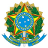 ADVOCACIA-GERAL DA UNIÃO
CONSULTORIA-GERAL DA UNIÃO
CÂMARA NACIONAL DE CONVÊNIOS E INSTRUMENTOS CONGÊNERES - CNCIC/DECOR/CGU(Portaria CGU nº 03, de 14/06/2019)Minuta ModeloCONVÊNIOCom órgão ou entidade da Administração Pública(com obras ou serviços de engenharia)Instruções IniciaisNota Explicativa 1 O presente modelo é instrumento voltado para formalização de convênio que discipline a transferência de recursos financeiros oriundos dos Orçamentos Fiscal e da Seguridade Social da União – OFSS, entre órgãos e entidades da administração pública federal, de um lado, e órgãos e entidades dos estados, Distrito Federal e municípios, bem como consórcios públicos, de outro, para a execução de programas, projetos e atividades de interesse recíproco e em regime de mútua colaboração, cujo objeto envolva a execução de obras ou serviços de engenharia.Nos termos do artigo 7º da Portaria Conjunta MGI/MF/CGU nº 33, de 2023, são os projetos enquadráveis nos seguintes níveis:Nível I: para execução de obras e serviços de engenharia com valores de repasse de até R$ 1.500.000,00 (um milhão e quinhentos mil reais);Nível II: para execução de obras e serviços de engenharia com valores de repasse superiores a R$ 1.500.000,00 (um milhão e quinhentos mil reais) e inferiores ou iguais a R$ 5.000.000,00 (cinco milhões de reais);Nível III: para execução de obras e serviços de engenharia com valores de repasse superiores a R$ 5.000.000,00 (cinco milhões de reais) e inferiores ou iguais a R$ 20.000.000,00 (vinte milhões de reais);Nível IV: para execução de obras e serviços de engenharia com valores de repasse superiores a R$ 20.000.000,00 (vinte milhões de reais) e inferiores ou iguais a R$ 80.000.000,00 (oitenta milhões de reais); eNível V: para execução de obras e serviços de engenharia com valores de repasse superiores a R$ 80.000.000,00 (oitenta milhões de reais) Nota Explicativa 2 O valor mínimo de repasse da União para fins de celebração deste tipo convênio é R$ 400.000,00 (quatrocentos mil reais), nos termos do art. 6º c/c art. 108, da Portaria Conjunta MGI/MF/CGU nº 33, de 2023). Para valores inferiores a R$ 1.500.000,00 (um milhão e quinhentos mil reais), Nível I, aplicar-se-á o regime simplificado (art. 184-A, Lei nº 14133, de 2021). Nestes casos, recomenda-se que seja utilizado pelo órgão assessorado a minuta de convênios simplificada. Nota Explicativa 3Os itens deste modelo de instrumento de convênio destacados em vermelho itálico devem ser adotados pelo órgão ou entidade pública, de acordo com as peculiaridades e condições do objeto. Os trechos destacados em vermelho fazem remissões a outras partes do texto, as quais devem ser ajustadas se houver renumeração das cláusulas. A cor vermelha deve ser retirada na versão final.Nota Explicativa 4 As notas explicativas apresentadas ao longo do modelo traduzem-se em orientações e devem ser excluídas após as adaptações realizadas, incluindo este quadro.   Nota Explicativa 5 O Órgão Assessorado deverá manter as notas de rodapé dos modelos utilizados para a elaboração das minutas e demais anexos, a fim de que o Órgão Jurídico, ao examinar os documentos, esteja certo de que foi empregado o modelo correto. Na versão final do texto, as notas de rodapé deverão ser excluídas.Nota Explicativa 6 Se o Órgão Assessorado for qualificado como ICT (Instituição Científica, Tecnológica e de Inovação) nos termos da Lei de Inovação, então, eventual Convênio que venha celebrar com terceiro deverá seguir a tipologia dos instrumentos jurídicos próprios previstos no regime jurídico de CT&I, não sendo aplicável o regramento jurídico dos convênios de que tratam a Lei nº 14.133, de 2021 (conforme art. 184), Decreto nº 11.531, de 16 de maio de 2023, e Portaria Conjunta MGI/MF/CGU nº 33, de 2023. Nesse sentido, preconizam o PARECER nº 0001/2021/CNPDI/CGU/AGU (https://sapiens.agu.gov.br/valida_publico?id=707876298), bem como estabelece o art. 2º, inciso IV, da citada Portaria Conjunta, que não serão aplicadas suas exigências a “outros casos em que lei ou regulamentação específica discipline, de forma diversa, as transferências de recursos da União para execução de programas em parceria com governos estaduais, municipais e do Distrito Federal ou entidades privadas sem fins lucrativos”.MINUTACONVÊNIO CELEBRADOCOM ÓRGÃO OU ENTIDADE DA ADMINISTRAÇÃO PÚBLICA(COM EXECUÇÃO DE OBRAS OU SERVIÇOS DE ENGENHARIA)Convênio [órgão ou entidade pública federal] nº XX/20XX – Transferegov.br nº XXXX/XXXXCONVÊNIO TRANSFEREGOV.BR Nº XXXX QUE ENTRE SI CELEBRAM A UNIÃO, POR INTERMÉDIO DO [órgão], [ou A ENTIDADE PÚBLICA FEDERAL] E A [órgão ou entidade pública federal], COM A INTERVENIÊNCIA DO MUNICÍPIO/ESTADO DE ......., COM A FINALIDADE DE .............   A UNIÃO, por intermédio do [órgão], ou ENTIDADE PÚBLICA FEDERAL, inscrito(a) no CNPJ/MF sob o nº ......................., com sede ........................, doravante denominado CONCEDENTE, neste ato representado pelo(a) .......................................... (Designação do Cargo), .......................................... (Nome da Autoridade Pública), nomeado(a) pelo Decreto nº ............., de __/__/____, publicado no D.O.U. de __/__/____, portador da matrícula funcional nº _____, e;O(A) (Órgão ou Entidade Pública federal, estadual ou municipal), inscrito(a) no CNPJ/MF sob o no ........................., com sede ............................., doravante denominado(a) CONVENENTE, representada pelo(a) .................... (designação do dirigente do órgão ou entidade),  ........................ (nome do dirigente), portador da matrícula funcional nº _____, tendo como INTERVENIENTE o ESTADO OU MUNICÍPIO DE ......................., com sede ......................................., representado pelo(a) GOVERNADOR(A) DE ESTADO OU PREFEITO (A), ............................., portador da matrícula funcional nº _____, e/ou como UNIDADE EXECUTORA o(a) ................................ (Nome do Órgão ou Entidade Pública), inscrito(a) no CNPJ/MF sob o no ........................., com sede ............................., representada pelo(a) .................... (designação do dirigente do órgão ou entidade), ........................ (nome do dirigente), portador da matrícula funcional nº _____.RESOLVEM celebrar o presente CONVÊNIO, com a finalidade de ........ registrado no Transferegov.br, regendo-se pelo disposto na Lei Complementar nº 101, de 04 de maio de 2000, na Lei nº 14.133, de 1º de abril de 2021, no que couber, na Lei de Diretrizes Orçamentárias do corrente exercício, no Decreto Federal nº 93.872, de 23 de dezembro de 1986, no Decreto Federal nº 7.983, de 08 de abril 2013, no Decreto Federal nº 11.531, de 16 de maio de 2023, regulamentado pela Portaria Conjunta MGI/MF/CGU nº 33, de 30 de agosto de 2023, consoante o processo administrativo nº ........................., e mediante as cláusulas e condições seguintes:Nota Explicativa 1: Nos termos do art. 34, da Portaria Conjunta MGI/MF/CGU nº 33, de 2023, “O preâmbulo do instrumento conterá a numeração sequencial do Transferegov.br, a qualificação completa dos partícipes e a finalidade”. Neste preâmbulo constará também “a qualificação completa do interveniente e da unidade executora, quando houver”.No mesmo sentido, dispõe o art. 38, §1º, da citada Portaria Conjunta, que “A unidade executora e o interveniente, quando houver, serão signatários dos instrumentos”, portanto devendo, também, constar no preâmbulo.Nota Explicativa 2: Na hipótese de o instrumento vir a ser firmado por entidade ou órgão do estado, do Distrito Federal ou do município, o ente federado ao qual esteja vinculado ou subordinado deverá participar como interveniente, salvo se o representante legal da entidade ou do órgão tiver competência para assinar o instrumento, conforme as normas locais (art. 38, §3º, da Portaria Conjunta MGI/MF/CGU nº 33, de 2023).Nota Explicativa 3: Em atendimento à aplicação da Lei Geral de Proteção de Dados nos modelos de convênios, excluiu-se do preâmbulo informações da residência e documento pessoal das autoridades que representam os entes públicos, sendo estes dados substituídos por sua matrícula funcional (Parecer n. 00001/2024/CNCIC/CGU/AGU – NUP 25000.0107296/2023-14).CLÁUSULA PRIMEIRA – DO OBJETO  O presente Convênio tem por objeto ..................................., conforme detalhado no Plano de Trabalho.Nota Explicativa 1: Nos termos do art. 10, XVII, da Portaria Conjunta MGI/MF/CGU nº 33, de 2023, o objeto é o “produto do instrumento celebrado, observados o programa de trabalho e as suas finalidades”.  Nota Explicativa 2: A presente minuta deverá ser aplicada para convênio cujo objeto envolva a execução de obras e serviços de engenharia. Para execução de objeto que não envolva obras e serviços de engenharia deve-se utilizar a minuta de instrumento adequada a este fim.Nota Explicativa 3: Atentar para as vedações estabelecidas no art. 5º do Decreto nº 11.531, de 2023, e no art. 13 da Portaria Conjunta MGI/MF/CGU nº 33, de 2023, sobretudo, as seguintes:I - com valores de repasse inferiores a R$ 400.000,00 (quatrocentos mil reais), a partir de 1º de janeiro de 2024 (art. 6º c/c art. 108 da Portaria Conjunta MGI/MF/CGU nº 33, de 2023); II - com órgãos e entidades da administração pública direta e indireta dos estados, do Distrito Federal e dos municípios que sejam cadastrados como filial no CNPJ;III - para a execução de atividades cujo objeto esteja relacionado ao pagamento de custeio continuado do proponente;IV - entre órgãos e entidades da administração pública federal integrantes dos OFSS, casos em que deverão ser firmados termos de execução descentralizada;V - cuja vigência se encerre no último trimestre do mandato do Chefe do Poder Executivo do ente federativo convenente ou no primeiro trimestre do mandato seguinte;VI - com órgão ou entidade, de direito público, que esteja inadimplente quanto às suas obrigações em outros instrumentos celebrados com a administração pública federal, ou irregular em qualquer das exigências da Portaria Conjunta MGI/MF/CGU nº 33, de 2023;Observação: Esta vedação não se aplica caso a celebração do convênio seja decorrente de recursos oriundos de emendas individuais e de bancada, cujos beneficiários sejam entes da federação (art. 13, §4º, da Portaria Conjunta MGI/MF/CGU nº 33, de 2023).VII - com pessoas físicas ou pessoas jurídicas de direito privado com fins lucrativos, ainda que sejam estas últimas integrantes da administração indireta, no caso das entidades que exploram atividade econômica;Observação: Compreende-se como entidades da administração indireta que desenvolvem atividade econômica em sentido estrito aquelas que executam atividades em regime de concorrência ou que tenham como objetivo distribuir lucros aos seus acionistas (art. 13, §2º, da Portaria Conjunta MGI/MF/CGU nº 33, de 2023).VIII - visando à realização de serviços ou execução de obras a serem custeadas, ainda que apenas parcialmente, com recursos externos, sem a prévia contratação da operação de crédito externo ou a efetivação da doação;IX - com entidades públicas ou privadas sem fins lucrativos (na forma do inciso VI c/c XI do art. 13, da Portaria Conjunta MGI/MF/CGU nº 33, de 2023) cujo objeto social não se relacione às características do programa ou que não disponham de condições técnicas para executar o objeto propostoX - em outras hipóteses previstas na Lei de Diretrizes Orçamentárias Federal e na legislação aplicável à matéria.Nota Explicativa 4: Nos termos do art. 5º da Portaria Conjunta MGI/MF/CGU nº 33, de 2023, “Os convênios e contratos de repasse somente poderão ser celebrados com órgãos e entidades públicas ou privadas sem fins lucrativos para execução de objetos relacionados às suas atividades e que disponham de condições técnicas e operacionais para executá-los”.CLÁUSULA SEGUNDA - DA VINCULAÇÃO DAS PEÇAS DOCUMENTAIS   Integram este Termo de Convênio, independentemente de transcrição, o Plano de Trabalho e o Projeto Básico e o Termo de Referência propostos pelo CONVENENTE e aceitos pelo CONCEDENTE no Transferegov.br, bem como toda documentação técnica que deles resultem, cujos termos os partícipes acatam integralmente.Subcláusula única. Eventuais ajustes realizados durante a execução do objeto integrarão o Plano de Trabalho, desde que sejam submetidos e aprovados previamente pela autoridade competente do CONCEDENTE e que não haja alteração do objeto, exceto para as situações tratadas no art. 44, III, da Portaria Conjunta MGI/MF/CGU nº 33, de 2023.  CLÁUSULA TERCEIRA – DA CONDIÇÃO SUSPENSIVAA eficácia do presente Convênio fica condicionada à aprovação pelo CONCEDENTE dos seguintes documentos a serem apresentados tempestivamente pelo CONVENENTE:I - Anteprojeto, nos termos do art.10, XXI, c/c com o art. 24, inc. I, “a”, da Portaria Conjunta MGI/MF/CGU nº 33, de 2023;	(OU)I - Projeto básico, nos termos do art.10, XXII, c/c com o art. 24, inc. I, “a”, da Portaria Conjunta MGI/MF/CGU nº 33, de 2023;Nota Explicativa 1: Nos termos do art. 24, inciso I, da Portaria Conjunta MGI/MF/CGU nº 33, de 2023, o anteprojeto, estará presente quando for adotado o regime de contratação integrada. Já o projeto básico será adotado para os demais regimes de contratação.  Nota Explicativa 2: Nas obras e serviços de engenharia de grande vulto, nos termos definidos no art. 6º, inciso XXII, da Lei nº 14.133, de 2021, não será permitida a celebração de instrumentos sem a apresentação do anteprojeto, quando for adotado o regime de contratação integrada, ou do projeto básico, para os demais regimes de contratação.II - Termo de Referência, nos termos do art.10, XXV, c/c com o art. 24, inc. II, “a”, da Portaria Conjunta MGI/MF/CGU nº 33, de 2023;III - Comprovação do exercício pleno dos poderes inerentes à propriedade do imóvel, ressalvados os casos em que a responsabilidade por eventual desapropriação for delegada ao contratado, nos termos do art. 53, § 2º, inc. II, da Portaria Conjunta MGI/MF/CGU nº 33, de 2023;Nota Explicativa 1: A comprovação do exercício pleno dos poderes inerentes à propriedade do imóvel dar-se-á mediante a apresentação de certidão emitida pelo cartório de registro de imóveis competente.Nota Explicativa 2: Para liberação dos recursos e início da execução do objeto pactuado, poderá ser aceita declaração do Chefe do Poder Executivo, sob as penas do art. 299 do Código Penal, de que o convenente é detentor da posse da área objeto da intervenção, quando se tratar de área pública, devendo a regularização formal da propriedade ser comprovada até o final da execução do objeto do instrumento.Nota Explicativa 3: Alternativamente à certidão do cartório de imóveis, admite-se, por interesse público ou social, condicionada à garantia subjacente de uso pelo prazo mínimo de 20 (vinte) anos, a apresentação dos documentos relacionados no art. 26, § 2º, da Portaria Conjunta MGI/MF/CGU nº 33, de 2023. Nesta hipótese deve-se atentar ao disposto nos parágrafos 4º, 5º, 6º e 7º do mesmo art. 26.Nota Explicativa 4: Para os casos de execução de benfeitorias domiciliares, destinadas a garantir segurança ou salubridade de moradias existentes, a comprovação certidão do cartório de imóveis poderá ser substituída por declaração do convenente atestando que os beneficiários são de baixa renda e detêm a propriedade ou posse legítima do imóvel objeto da aplicação dos recursos, de forma a salvaguardar seu direito à moradia.III - Comprovação da manifestação prévia do órgão ambiental competente ou licença prévia, comprovante de dispensa do licenciamento ambiental ou declaração de que a responsabilidade pela obtenção do licenciamento ambiental será delegada ao contratado, nos termos do art. 25, § 5º, inc. I, da Lei nº 14.133, de 2021;IV - O plano de sustentabilidade;Nota Explicativa 1: Nas obras e serviços de engenharia com valores de repasse de até R$ 1.500.000,00 (um milhão e quinhentos mil reais) - Nível I, o cumprimento da exigência do plano de sustentabilidade poderá ser feito, alternativamente, por meio da apresentação de declaração do convenente.Nota Explicativa 2: Nas obras e serviços de engenharia com valores de repasse superiores a R$ 80.000.000,00 (oitenta milhões de reais) - Nível V, o cumprimento da exigência do plano de sustentabilidade deverá ser acompanhado da estimativa de viabilidade socioeconômica.V - ....... (outra(s) condição(ções) porventura indicada(s) no parecer técnico de aprovação do Plano de Trabalho).  Nota Explicativa 1: Os itens deverão estar em consonância com o parecer de aprovação do Plano de Trabalho. Nota Explicativa 2: A apresentação e análise do projeto básico ou do termo de referência poderá ser dispensada no caso de padronização do objeto, a critério da autoridade competente do concedente, em despacho fundamentado, conforme o art. 24, §1º da Portaria Conjunta MGI/MF/CGU nº 33, de 2023.Nota Explicativa 3: É recomendável que o concedente oriente ao convenente que adote, preferencialmente, os modelos de editais (inclusive as minutas de Contrato e/ou Termo de Referência) disponibilizados no portal da Advocacia-Geral da União e no Transferegov.br,  https://www.gov.br/transferegov/, por abreviar o tempo de análise dos documentos submetidos à aprovação.Nota Explicativa 4: Na hipótese da contratação de obra ou serviço de engenharia, pela modalidade de contratação integrada, não será exigível, a título de condição suspensiva, que o Projeto Básico seja previamente apresentado pelo CONVENENTE, considerando que a empresa contratada será responsável pela elaboração do documento em momento subsequente ao certame. Neste caso, para fins de eficácia do Convênio, bastará ao CONVENENTE apresentar o Anteprojeto de Engenharia que contemple os documentos técnicos destinados a possibilitar a caracterização da obra ou serviço, bem como o valor estimado da contratação.Nota Explicativa 5: De acordo com o art. 18 do Decreto nº 7.983, de 2013, a elaboração do orçamento de referência e o custo global das obras e serviços de engenharia nas contratações regidas pela Lei nº 12.462, de 04 de agosto de 2011, obedecerão às normas específicas estabelecidas no Decreto n. 7.581, de 11 de outubro de 2011.Subcláusula primeira. O CONVENENTE deverá apresentar o(s) documento(s) referido(s) no caput desta cláusula, antes da liberação da primeira parcela dos recursos, até o dia ..../..../.....Nota Explicativa 1: Consoante art. 24, §3º, da Portaria Conjunta MGI/MF/CGU nº 33, de 2023, o prazo final para cumprimento das condições suspensivas deverá ser fixado no instrumento e poderá ser de até 9 (nove) meses, contados da data de assinatura do instrumento, podendo ser prorrogado desde que o tempo total não exceda a 18 (dezoito) mesesNota Explicativa 2: A solicitação de prorrogação de prazo poderá ser efetivada desde que atendidas as condições   do art. 24, §4º da Portaria Conjunta MGI/MF/CGU nº 33, de 2023.Subcláusula segunda. O(s) documento(s) referido(s) no caput será(ão) apreciado(s) pelo CONCEDENTE e, se aceito (s), ensejará(ão) a adequação do Plano de Trabalho, se necessário.Subcláusula terceira. Constatados vícios sanáveis no(s) documento(s) apresentado(s), o CONCEDENTE comunicará o CONVENENTE, que deverá providenciar o seu saneamento no prazo determinado pelo CONCEDENTE.Nota Explicativa 1: No caso de obras ou serviços de engenharia, a análise final de custos a cargo do concedente ou mandatária será realizada depois da entrega do orçamento de referência, observado o disposto nos arts. 16 a 18 do Decreto nº 7.983, de 8 de abril de 2013.Nota Explicativa 2: A emissão do laudo de análise técnica depende do registro do parecer no Transferegov.br e da avaliação ao local de intervenção, conforme critérios técnicos delimitados pelo concedente, e será realizada por:I - avaliação de imagens de satélite, fotos georreferenciadas obtidas pelos aplicativos, aerolevantamentos com drones ou outros meios tecnológicos disponíveis; ouII - visita técnica preliminar, obrigatória nos instrumentos de níveis III, IV e V.Nota Explicativa 3: Para a execução de obras e serviços de engenharia dos Níveis III, IV e V, o proponente deverá apresentar estudo de concepção e de alternativas de projeto, cuja verificação da compatibilidade entre a alternativa adotada no projeto e a indicada como a mais adequada no estudo de concepção de alternativas é condicionante para aceite do projeto básico ou termo de referência.Subcláusula quarta. Caso o(s) documento(s) indicado(s) no caput desta cláusula não seja(m) entregue(s) ou receba(m) parecer contrário à sua aceitação, proceder-se-á à extinção do convênio, quando não tiverem sido liberados recursos para elaboração das peças documentais, ou sua imediata rescisão, com o ressarcimento de eventuais recursos liberados, na forma do art. 25 da Portaria Conjunta MGI/MF/CGU nº 33, de 2023.Subcláusula quinta. As despesas referentes ao custo para elaboração de estudos de viabilidade técnica, econômica e ambiental, anteprojetos, projetos básicos e executivos, além daquelas necessárias ao licenciamento ambiental, poderão ser arcadas com recursos da União, desde que o desembolso do CONCEDENTE não seja superior a 5% (cinco por cento) do valor global do instrumento. Subcláusula sexta. A liberação dos recursos referentes às despesas de que trata a subcláusula quinta dar-se-á logo após a celebração e publicação do instrumento, conforme estabelecido no cronograma de desembolso, e não configurará o cumprimento ou a retirada da condição suspensiva.Subcláusula sétima. A rejeição pelo CONCEDENTE ou a não apresentação pelo CONVENENTE das peças documentais de que trata a subcláusula quinta ensejará a devolução dos recursos recebidos aos cofres da União, inclusive aqueles decorrentes de aplicação financeira, no prazo máximo de 30 (trinta) dias.Nota Explicativa: Nos termos do art. 25, §3º da Portaria Conjunta MGI/MF/CGU nº 33, de 2023, o mencionado prazo máximo de 30 (trinta) dias, terá, como marco inicial:I - a data estabelecida para o recebimento das peças documentais, em caso de não apresentação; ouII - o recebimento da notificação do concedente informando sobre a rejeição das peças documentais.Subcláusula oitava. A não devolução dos recursos no prazo máximo de 30 (trinta) dias ensejará a imediata instauração de Tomada de Contas Especial.Subcláusula nona. Ficam vedadas as reformulações dos projetos básicos e termos de referência aprovados pelo CONCEDENTE, exceto para ampliação do objeto pactuado, redução ou exclusão de metas ou etapas, desde que não cause prejuízo da fruição ou funcionalidade do objeto.Subcláusula décima. A análise pelo CONCEDENTE acerca do orçamento estimado no Projeto Básico será realizada por meio da verificação, no mínimo, da seleção das parcelas de custo mais relevantes contemplando na análise de no mínimo dez por cento do número de itens da planilha que somados correspondam ao valor mínimo de oitenta por cento do valor total orçado, excetuados os custos dos serviços relativos à mobilização e desmobilização, canteiro e acampamento e administração local.Nota Explicativa: Ver art. 17, do Decreto nº 7.983, de 8 de abril de 2013.CLÁUSULA QUARTA – DAS OBRIGAÇÕES GERAIS  Sem prejuízo do constante nas demais Cláusulas deste Convênio, são obrigações dos partícipes: I – DO CONCEDENTE:a) realizar no Transferegov.br os atos e os procedimentos relativos à formalização, alteração, execução, acompanhamento, análise da prestação de contas e, se for o caso, informações acerca de Tomada de Contas Especial, sendo nele registrados os atos que, por sua natureza, não possam ser realizados no sistema; b) verificar a realização do processo licitatório ou da cotação prévia; c) transferir ao CONVENENTE os recursos financeiros previstos para a execução deste Convênio, de acordo com o cronograma de desembolso, na forma estabelecida no art. 68 da Portaria Conjunta MGI/MF/CGU nº 33, de 2023;  d) acompanhar, avaliar e aferir, sistematicamente, a execução física e financeira do objeto deste Convênio, bem como verificar a regular aplicação das parcelas de recursos;e) comunicar quaisquer pendências de ordem técnica, jurídica, ambiental ou institucional ao CONVENENTE ou à UNIDADE EXECUTORA, por meio do Transferegov.br, no prazo de até 45 (quarenta e cinco) dias para saneamento ou apresentação de informações e esclarecimentos, podendo ser prorrogado por igual período;f) verificar a existência de Anotação de Responsabilidade Técnica – ART e Registro de Responsabilidade Técnica – RRT;g) analisar e, se for o caso, aceitar as propostas de alteração do Convênio e do seu Plano de Trabalho, observados os regramentos legais e a tempestividade, de forma que não haja prejuízo à execução do objeto;  h) reorientar ações e decidir quanto à aceitação de justificativas sobre impropriedades identificadas na execução do instrumento; i) garantir disponibilidade de equipe técnica para que seja realizado, de forma regular, o acompanhamento das obras e serviços de engenharia, inclusive com visitas de campo preliminar, na forma do art. 86 da Portaria Conjunta MGI/MF/CGU nº 33, de 2023;j) dispor de estrutura física e equipe técnica adequadas para analisar as peças técnicas e documentais, acompanhar a execução física do objeto pactuado, e realizar a conformidade financeira e a análise da prestação de contas final;  Nota Explicativa 1:  O concedente, quando não dispuser de capacidade técnica e operacional para celebração, acompanhamento e análise da prestação de contas final de convênios, poderá contratar prestadores de serviços, para atuarem como apoiadores técnicos na análise de peças técnicas e documentais, acompanhamento da execução e avaliação da prestação de contas final dos convênios (art. 4º, §1º, da Portaria Conjunta MGI/MF/CGU nº 33, de 2023).Nota Explicativa 2: Os apoiadores técnicos, mediante celebração de CPS específico, poderão realizar as atividades instrumentais ou acessórias necessárias ao cumprimento das seguintes responsabilidades (art. 11, §2º, da Portaria Conjunta MGI/MF/CGU nº 33, de 2023):I – analisar:a) a documentação técnica e os requisitos necessários à celebração dos instrumentos;b) os planos de trabalho; ec) a prestação de contas final dos instrumentos com base nos resultados da execução física e financeira, bem como de outros elementos que comprovem o cumprimento do objeto pactuado;II – verificar a realização do processo licitatório ou da cotação prévia e a existência de Anotação de Responsabilidade Técnica – ART e Registro de Responsabilidade Técnica – RRT quando se tratar de obras e serviços de engenharia;III - acompanhar, avaliar e aferir a execução do objeto pactuado, assim como verificar a regular aplicação das parcelas de recursos;IV - notificar o convenente quando não apresentada a prestação de contas ou se constatada a má aplicação dos recursos públicos transferidos;V - adotar as medidas administrativas para apuração dos fatos, identificação dos responsáveis, quantificação do dano e obtenção da regularização e do ressarcimento, em atenção ao disposto no art. 4º da Portaria nº 1.531, de 1º julho de 2021, da Controladoria-Geral da União – CGU;VI - exigir que o convenente comprove o cumprimento do disposto no art. 43 da Portaria Conjunta MGI/MF/CGU nº 33, de 2023.Nota Explicativa 3: Os serviços dos apoiadores técnicos não poderão configurar a execução por meio de mandato, cabendo aos órgãos e entidades concedentes manter a responsabilidade final pelas atividades de sua atribuição (art. 4º, §2º, da Portaria Conjunta MGI/MF/CGU nº 33, de 2023).k) divulgar atos normativos e orientar o CONVENENTE quanto à correta execução dos projetos e atividades; l) adotar as medidas administrativas para apuração dos fatos, identificação dos responsáveis, quantificação do dano e obtenção da regularização e do ressarcimento; m) instaurar a Tomada de Contas Especial – TCE, observando os procedimentos e a formalização, de acordo com a legislação específica ao caso; n) analisar a prestação de contas final dos instrumentos com base nos resultados da execução física e financeira, bem como de outros elementos que comprovem o cumprimento do objeto pactuado; o) aprovar ou rejeitar a prestação de contas final;  p) notificar o CONVENENTE quando não apresentada a prestação de contas ou se constatada a má aplicação dos recursos públicos transferidos; e q) exigir que o CONVENENTE disponibilize, em seu sítio oficial na internet ou, na sua falta, em sua sede, em local de fácil visibilidade, o extrato do instrumento, contendo, pelo menos, o objeto, a finalidade, os valores e as datas de liberação, o detalhamento da aplicação dos recursos e as contratações realizadas para a execução do objeto pactuado, na forma do art. 43 da Portaria Conjunta MGI/MF/CGU nº 33, de 2023.    Subcláusula primeira. É prerrogativa do CONCEDENTE assumir ou transferir a responsabilidade pela execução do objeto do Convênio, no caso de paralisação ou ocorrência de fato relevante, de modo a evitar sua descontinuidade. Nota Explicativa 1: Ver arts. 11 e 35, IV da Portaria Conjunta MGI/MF/CGU nº 33, de 2023.  Nota Explicativa 2: Os instrumentos referentes a projetos financiados com recursos de origem externa deverão contemplar, no que couber, além do disposto na Portaria Conjunta MGI/MF/CGU nº 33, de 2023, os direitos e obrigações constantes dos respectivos acordos de empréstimos ou contribuições financeiras não reembolsáveis, celebrados pela República Federativa do Brasil com organismos internacionais, agências governamentais estrangeiras, organizações multilaterais de crédito ou organizações supranacionais (art. 35, §3º, da Portaria Conjunta MGI/MF/CGU nº 33, de 2023).II – DO CONVENENTE:a) executar e fiscalizar o objeto pactuado, de acordo com o Plano de Trabalho e/ou o Termo de Referência aceitos pelo CONCEDENTE, adotando todas as medidas necessárias à correta execução deste Convênio;  b) encaminhar as suas propostas e planos de trabalho e pesquisa de preços, na forma e prazos estabelecidos;c) aplicar os recursos recebidos por intermédio do Convênio exclusivamente para pagamento de despesas constantes do plano de trabalho ou para aplicação financeira;d)  definir:i)  por metas e etapas, a forma de execução do objeto; e;ii) as necessidades e demandas das obras, realizar os estudos de viabilidade preliminares e ensaios tecnológicos necessários para embasamento das soluções constantes no projeto, bem como elaborar os projetos técnicos relacionados ao objeto;e) elaborar os projetos técnicos relacionados ao objeto pactuado, reunir toda documentação jurídica e institucional necessária à celebração deste Convênio, de acordo com os normativos do programa;f) assegurar, na sua integralidade, a qualidade técnica dos projetos e da execução dos produtos e serviços estabelecidos nos instrumentos, em conformidade com as normas brasileiras e os normativos dos programas, ações e atividades; g) garantir a existência de infraestrutura, utilidades, pessoal e licenças necessários à instalação e disponibilização dos equipamentos adquiridos; h) apresentar documentos de titularidade dominial da área de intervenção, licenças e aprovações de projetos emitidos pelo órgão ambiental competente, órgão ou entidade da esfera municipal, estadual, distrital ou federal, bem como concessionárias de serviços públicos, quando couber, nos termos da legislação aplicável; i) submeter previamente ao CONCEDENTE qualquer proposta de alteração do Plano de Trabalho aceito, na forma definida neste instrumento, observadas as vedações relativas à execução das despesas;  j) manter e movimentar os recursos financeiros de que trata este Convênio em conta bancária específica, aberta em instituição financeira oficial, inclusive os resultantes de eventual aplicação  financeira, bem assim aqueles oferecidos como contrapartida, aplicando-os, na conformidade do Plano de Trabalho e, exclusivamente, no cumprimento do seu objeto, observadas as vedações constantes neste instrumento relativas à execução das despesas; k) proceder ao depósito da contrapartida pactuada neste instrumento, na conta bancária específica vinculada ao presente Convênio, em conformidade com os prazos estabelecidos no cronograma de desembolso do Plano de Trabalho; l) realizar no Transferegov.br os atos e os procedimentos relativos à celebração, execução, acompanhamento, prestação de contas do Convênio, e informações acerca da TCE, quando couber, incluindo regularmente as informações e os documentos exigidos pela Portaria Conjunta MGI/MF/CGU nº 33, de 2023, mantendo-o atualizado, sendo nele registrados os atos que, por sua natureza, não possam ser realizados no sistema;   m) selecionar as áreas de intervenção e os beneficiários finais em conformidade com as diretrizes estabelecidas pelo CONCEDENTE, podendo estabelecer outras que busquem refletir situações de vulnerabilidade econômica e social, informando ao CONCEDENTE sempre que houver alterações; n) estimular a participação dos beneficiários finais na elaboração e implementação do objeto do Convênio, bem como na manutenção do patrimônio gerado por estes investimentos; o) realizar o procedimento de compras e contratações, sob sua inteira responsabilidade, observada a legislação vigente e assegurando:i) a correção dos procedimentos legais;ii) a suficiência do projeto básico ou do termo de referência;iii) a suficiência da planilha orçamentária discriminativa do percentual de Encargos Sociais e de Bonificação e Despesas Indiretas – BDI utilizados, cada qual com o respectivo detalhamento de sua composição, por item de orçamento ou conjunto deles; eiv) a utilização do Portal Nacional de Contratações Públicas – PNCP, conforme previsto na Lei nº 14.133, de 1º de abril de 2021, c/c o art. 51 da Portaria Conjunta MGI/MF/CGU nº 33, de 2023;p) prever, no edital de licitação e no contrato administrativo de execução ou fornecimento – CTEF, que a responsabilidade pela qualidade dos materiais e serviços executados ou fornecidos é da empresa contratada para esta finalidade, inclusive a promoção de readequações, sempre que detectadas impropriedades que possam comprometer a consecução do objeto ajustado; q) inserir cláusula no CTEF destinado à execução do instrumento, para que a empresa contratada permita o livre acesso dos servidores do CONCEDENTE e dos órgãos de controle interno e externo da União, bem como dos funcionários da mandatária e do apoiador técnico, aos documentos e registros contábeis das empresas contratadas;r) inserir cláusula nos CTEFs destinados à execução do instrumento, para que a empresa contratada insira as informações e os documentos relativos à execução no Transferegov.br; s) exercer, na qualidade de contratante, a fiscalização sobre o CTEF; t) apresentar declaração expressa firmada por representante legal do CONVENENTE, ou da UNIDADE EXECUTORA, ou registro no Transferegov.br que a substitua, atestando o atendimento às disposições legais aplicáveis ao procedimento licitatório, observado o disposto no inciso IV, do art. 62 da Portaria Conjunta MGI/MF/CGU nº 33, de 2023;u) registrar no Transferegov.br o extrato do edital de licitação, o preço estimado pela administração pública para a execução do serviço e a proposta de preço total ofertada por cada licitante com a sua respectiva inscrição ativa no CNPJ, o termo de homologação e adjudicação, o extrato do CTEF e seus respectivos aditivos, a ART e o RRT dos projetos, dos executores e da fiscalização de obras, as ordens de serviços ou autorizações de fornecimento e os atestes dos boletins de medições;v) registrar adicionalmente no Transferegov.br, nos casos de inexigibilidade e dispensa de licitação, os pareceres técnico e jurídico que demonstrem o atendimento dos requisitos exigidos na legislação pertinente;w) cumprir as normas do Decreto nº 7.983, de 2013, nas licitações realizadas por estados, Distrito Federal e municípios, voltadas à execução de obras ou serviços de engenharia;x) executar e fiscalizar os trabalhos necessários à consecução do objeto, observando prazos e custos, designando profissional habilitado no local da intervenção com a respectiva ART e RRT, quando couber;y) utilizar os aplicativos disponibilizados pelo órgão central do Transferegov.br, para registro da execução física do objeto e quando da realização das atividades de fiscalização;z) realizar visitas regulares nos empreendimentos, e apresentar os relatórios referentes às visitas realizadas quando solicitado;aa) determinar a correção de vícios detectados que possam comprometer a fruição do objeto;bb) incluir, em seus orçamentos anuais, dotação orçamentária referente aos recursos relativos ao presente instrumento;cc) manter os documentos relacionados ao instrumento pelo prazo de 5 (cinco) anos, contados da data de aprovação da prestação de contas final;dd) manter atualizada a escrituração contábil específica dos atos e fatos relativos à execução deste Convênio, para fins de fiscalização, acompanhamento e avaliação dos resultados obtidos; ee) facilitar o monitoramento e o acompanhamento do CONCEDENTE, permitindo-lhe efetuar visitas in loco e fornecendo, sempre que solicitado, as informações e os documentos relacionados com a execução do objeto deste Convênio, especialmente no que se refere ao exame da documentação relativa à licitação realizada e aos contratos celebrados; ff) permitir o livre acesso de servidores do CONCEDENTE e dos órgãos de controle interno e externo da União, a qualquer tempo e lugar, aos processos, documentos e informações referentes a este Convênio, bem como aos locais de execução do respectivo objeto; gg) apresentar a prestação de contas dos recursos recebidos por meio deste Convênio, no prazo e forma estabelecidos neste instrumento; hh) apresentar todo e qualquer documento comprobatório de despesa efetuada à conta dos recursos deste Convênio, a qualquer tempo e a critério do CONCEDENTE, sujeitando-se, no caso da não apresentação no prazo estipulado na respectiva notificação, ao mesmo tratamento dispensado às despesas comprovadas com documentos inidôneos ou impugnados, nos termos estipulados neste Termo de Convênio; ii) assegurar e destacar, obrigatoriamente, a participação do CONCEDENTE em toda e qualquer ação, promocional ou não, relacionada com a execução do objeto descrito neste Termo de Convênio e, obedecido o modelo-padrão estabelecido pelo CONCEDENTE, apor a marca do Governo Federal nas placas, painéis e outdoors de identificação dos projetos custeados, no todo ou em parte, com os recursos deste Convênio, consoante o disposto em norma do órgão público responsável;jj) operar, manter e conservar adequadamente o patrimônio público gerado pelos investimentos decorrentes do Convênio, de modo a assegurar a sustentabilidade do projeto e atender as finalidades sociais às quais se destina; kk) fornecer ao CONCEDENTE, a qualquer tempo, informações sobre as ações desenvolvidas para viabilizar o acompanhamento e avaliação do processo;ll) permitir ao CONCEDENTE, bem como aos órgãos de controle interno e externo, o acesso à movimentação financeira da conta bancária específica vinculada ao presente Convênio, não estando sujeita ao sigilo bancário perante a União e respectivos órgãos de controle;mm) dar ciência aos órgãos de controle ao tomar conhecimento de qualquer irregularidade ou ilegalidade, e, havendo fundada suspeita de crime ou de improbidade administrativa, cientificar a Advocacia-Geral da União, o Ministério Público Federal e o respectivo Ministério Público Estadual;nn) instaurar processo administrativo apuratório, inclusive processo administrativo disciplinar, quando constatado o desvio ou malversação de recursos públicos, irregularidade na execução do contrato ou gestão financeira do convênio, comunicando tal fato ao CONCEDENTE;  oo) indicar o sistema Fala.BR como canal de comunicação efetivo, ao qual se dará ampla publicidade, para o recebimento de manifestações dos cidadãos relacionadas ao instrumento, possibilitando o registro de sugestões, elogios, solicitações, reclamações e denúncias;pp) disponibilizar, em seu sítio oficial na internet ou, na sua falta, em sua sede, em local de fácil visibilidade, consulta ao extrato do instrumento ou outro instrumento utilizado, contendo, pelo menos, o objeto, a finalidade, os valores e as datas de liberação e o detalhamento da aplicação dos recursos, bem como as contratações realizadas para a execução do objeto pactuado; qq) obedecer às regras e diretrizes de acessibilidade na execução do objeto do instrumento, em conformidade com as leis, normativos e orientações técnicas que tratam da matéria; rr) incluir, nas placas e adesivos indicativos das obras, o QR Code do aplicativo para o cidadão, disponibilizado pelo Transferegov.br, bem como informações sobre canal para o registro de denúncias, reclamações e elogios, conforme previsto no Manual de Uso da Marca do Governo Federal – Obras; e ss) afixar em local visível placa de obra elaborada conforme Manual de Uso da Marca do Governo Federal – Obras, mantendo-a em bom estado de conservação durante todo o prazo de execução das obras.III - DA UNIDADE EXECUTORA: a) executar fielmente o objeto pactuado, de acordo com o Plano de Trabalho e o Termo de Referência aprovado pelo CONCEDENTE, adotando todas as medidas necessárias à correta execução deste Convênio; b) responder, por intermédio de seus titulares, em solidariedade com os titulares do CONVENENTE, caso constatado desvio ou malversação de recursos públicos, irregularidade na execução do contrato ou gestão financeira do convênio, na medida de seus atos, competências e atribuições; e c) realizar no Transferegov.br os atos e procedimentos relativos à execução do convênio, conforme definição constante no Plano de Trabalho.Subcláusula segunda. o CONVENENTE continua responsável pela execução do instrumento, sendo a UNIDADE EXECUTORA responsável solidária na relação estabelecida.Subcláusula terceira. O CONVENENTE é responsável pelo acompanhamento, fiscalização e prestação de contas do objeto executado pela UNIDADE EXECUTORA.  Nota Explicativa 1: O inciso III desta minuta de convênio somente é cabível caso haja previsão no Plano de Trabalho da figura da unidade executora, que deve ser órgão ou entidade da administração pública direta ou indireta de qualquer esfera de governo, inclusive consórcio público de direito público, que partícipe no instrumento, sobre o qual recai a responsabilidade pela execução do objeto pactuado, a critério do convenente, desde que aprovado previamente pelo concedente, devendo ser considerado como partícipe no instrumento (art. 10, VIII, c/c o art. 35, V, da Portaria Conjunta MGI/MF/CGU nº 33, de 2023).Nota Explicativa 2: A unidade executora deverá atender a todos os requisitos da Portaria Conjunta MGI/MF/CGU nº 33, de 2023, aplicáveis ao convenente, inclusive os requisitos de cadastramento e condições de celebração.Nota Explicativa 3: O acompanhamento e fiscalização e a prestação de contas continuam a cargo do convenente.Nota Explicativa 4: A unidade executora deverá estar qualificada no preâmbulo do instrumento e o respectivo representante legal deverá assinar o instrumento juntamente com os representantes do concedente e do convenente.Nota Explicativa 5: O empenho e a abertura da conta bancária específica do convênio devem ser realizados em nome do convenente.IV – DO INTERVENIENTE:a) anuir com a celebração do presente Convênio, responsabilizando-se solidariamente pelo cumprimento das obrigações assumidas pelo CONVENENTE.  Subcláusula quarta. É vedada ao INTERVENIENTE, nesta condição, a execução das atividades previstas no Plano de Trabalho.  Nota Explicativa 1: O inciso IV desta minuta de convênio somente é cabível caso haja previsão no Plano de Trabalho da figura do interveniente, que corresponde a órgão ou entidade da administração pública direta ou indireta de qualquer esfera de governo, ou, ainda, entidade privada, que participe do instrumento para manifestar consentimento ou assumir obrigações em nome próprio (art. 10, IX, c/c o art. 35, V, da Portaria Conjunta MGI/MF/CGU nº 33, de 2023). Nota Explicativa 2: O interveniente não pode executar as atividades previstas no Plano de Trabalho, o que é tarefa do convenente ou, eventualmente, da unidade executora específica.Nota Explicativa 3: A hipótese mais frequente de interveniência consta no art. 38, §3º da Portaria Conjunta MGI/MF/CGU nº 33, de 2023, devendo-se preencher as obrigações conforme o papel a ser desempenhado pelo interveniente no ajuste.Nota Explicativa 4: O interveniente deverá estar qualificado no preâmbulo, e o respectivo representante legal deverá assinar o instrumento, juntamente com os representantes do concedente e do convenente (38, §1º, da Portaria Conjunta MGI/MF/CGU nº 33, de 2023).Subcláusula quinta. Os entes consorciados são solidariamente responsáveis quanto às obrigações cominadas ao consórcio público.CLÁUSULA QUINTA – DA PROTEÇÃO DE DADOS PESSOAIS  Para fins de execução deste Termo de convênio, os PARTÍCIPES obrigam-se a cumprir e manterem-se de acordo com as disposições e os princípios da Lei Geral de Proteção de Dados - Lei nº 13.709/18 (LGPD), especialmente no que se refere à legalidade no tratamento dos dados pessoais a que tiverem acesso em razão deste instrumento.Subcláusula primeira. Em relação à LGPD, cada Parte será responsável isoladamente pelos atos a que derem causa, respondendo, inclusive, pelos atos praticados por seus prepostos e/ou empregados que estiverem em desconformidade com os preceitos normativos aplicáveis.Subcláusula segunda. Na ocorrência de qualquer incidente (perda, destruição e/ou exposição indesejada e/ou não autorizada) que envolva os dados pessoais tratados em razão do presente instrumento, deverá a Parte responsável pelo incidente comunicar imediatamente a outra Parte, apresentando, no mínimo, as seguintes informações: (i) a descrição dos dados pessoais envolvidos; (ii) a quantidade de dados pessoais envolvidos (volumetria do evento); e (iii) quem são os titulares dos dados pessoais afetados pelo evento.Subcláusula terceira. Caso uma das Partes seja destinatária de ordem judicial ou notificação/requisição de qualquer órgão, agência, autoridade ou outra entidade oficial, relativa ao tratamento de dados pessoais que tenham sido compartilhados em decorrência do presente instrumento, a Parte notificada deverá, imediatamente, comunicar a outra Parte.Subcláusula quarta. Os PARTÍCIPES se obrigam a, após o encerramento deste instrumento  e/ou após o exaurimento das finalidades para as quais os dados pessoais foram coletados, o que vier primeiro, deletar e/ou destruir todos os documentos e informações recebidas da outra Parte contendo os dados pessoais fornecidos, sejam em meios físicos ou digitais, eliminando-os de seus arquivos e banco de dados, podendo ser mantidos os dados pessoais necessários para o cumprimento de obrigação legal ou regulatória e/ou para o uso exclusivo da Parte, mediante a anonimização dos dados.CLÁUSULA SEXTA – DA VIGÊNCIA  Este Termo de Convênio terá vigência de ....... (......) dias/meses/anos, contados a partir da ................... (assinatura do instrumento ou publicação do respectivo extrato no Diário Oficial da União ou outro termo inicial especialmente indicado), podendo ser prorrogada, por solicitação do CONVENENTE devidamente fundamentada, formulada, no mínimo, 60 (sessenta) dias antes do seu término.  Nota Explicativa: O art. 35, VII, da Portaria Conjunta MGI/MF/CGU nº 33, de 2023, estipulou prazos limites para a vigência dos ajustes, em razão dos níveis dos objetos conveniados.Para a presente minuta de convênio para execução de objetos que envolvam obras e serviços de engenharia, deve-se atentar para os prazos fixados de acordo com o Nível do objeto do art. 35, VII da Portaria Conjunta MGI/MF/CGU nº 33, de 2023.Subcláusula primeira. A prorrogação, além dos prazos estipulados no art. 35, inciso VII, da Portaria Conjunta MGI/MF/CGU nº 33, de 2023, somente será admitida nas hipóteses de que trata art. 35, §4º, da mesma Portaria, e desde que o novo prazo estabelecido seja compatível com o período em que houve o atraso e viável para a conclusão do objeto pactuado.Nota Explicativa 1: A opção pelo início da contagem da vigência, se da assinatura do instrumento, da publicação do respectivo extrato no Diário Oficial da União ou por outro termo inicial especialmente indicado, é discricionária do gestor. Contudo, recomendamos, em regra, a escolha da assinatura do instrumento como marco inicial de contagem do prazo.Nota Explicativa 2: É vedada a celebração de convênios cuja vigência se encerre no último trimestre ou no primeiro trimestre do mandato seguinte dos Chefes do Poder Executivo dos entes federativos partícipes (art. 5º, inciso IV, do Decreto nº 11.531, de 2023, e art. 13, inciso V da Portaria Conjunta MGI/MF/CGU nº 33, de 2023).Subcláusula segunda. O CONCEDENTE prorrogará “de ofício” a vigência deste Termo de Convênio, antes de seu término, quando der causa ao atraso na liberação dos recursos, limitada a prorrogação ao exato período do atraso verificado, nos termos do art. 34, XXIV, da Portaria Conjunta MGI/MF/CGU nº 33, de 2023.CLÁUSULA SÉTIMA - DO VALOR E DA DOTAÇÃO ORÇAMENTÁRIAOs recursos financeiros para a execução do objeto deste Convênio, neste ato fixados em R$ …….. (………..), serão alocados de acordo com o cronograma de desembolso constante no Plano de Trabalho, conforme a seguinte classificação orçamentária:  I - R$ ……. (.……), relativos ao presente exercício, correrão à conta da dotação alocada no orçamento do CONCEDENTE, autorizado pela Lei nº……., de …. de ……… de …...., publicada no DOU de nº……., de …. de ……… de …...., UG ….., assegurado pela Nota de Empenho nº ................, vinculada ao Programa de Trabalho nº ............., PTRES ..........., à conta de recursos oriundos do Tesouro Nacional, Fonte de Recursos ..........., Natureza da Despesa ..............; II - R$ ……. (…….), relativos à contrapartida do CONVENENTE, consignados na Lei Orçamentária nº ……., de …. de ……… de …...., do Estado/Município de ........... Subcláusula primeira. Em caso de ocorrência de cancelamento de Restos a Pagar, o quantitativo das metas constante no Plano de Trabalho poderá ser reduzido até a etapa que não prejudique a funcionalidade do objeto pactuado, mediante aceitação do CONCEDENTE.  Subcláusula segunda. O CONVENENTE obriga-se a incluir em seu orçamento dotação orçamentária referente aos recursos relativos ao instrumento pactuado.Nota Explicativa: A existência de dotação orçamentária específica é condição para a celebração do instrumento pelo concedente e pelo convenente, em caso de contrapartida, os quais deverão empenhar o valor previsto para desembolso no exercício da assinatura do instrumento, nos termos do art. 30 da Portaria Conjunta MGI/MF/CGU nº 33, de 2023.  Subcláusula terceira. A indicação dos créditos e empenhos referentes aos recursos a serem transferidos pelo CONCEDENTE (e/ou CONVENENTE) nos exercícios subsequentes, no valor total de R$ .................... (........................), será realizada mediante registro contábil e poderá ser formalizada por meio de apostila.Nota Explicativa 1: Dispõe a Portaria Conjunta MGI/MF/CGU nº 33, de 2023, no que concerne aos instrumentos com vigência plurianual:Art. 30. (...)§ 1º Nos instrumentos com vigência plurianual, o concedente deverá, ainda:I - registrar no SIAFI, em conta contábil específica, os valores programados para cada exercício subsequente ao da celebração;II - consignar crédito nos orçamentos seguintes para garantir a execução dos instrumentos; eIII - indicar o crédito e respectivo empenho, mediante apostilamento, para atender às parcelas a serem executadas nos exercícios seguintes ao da celebração, observado o cronograma de desembolso.§ 2º O concedente deverá incluir, em suas propostas orçamentárias dos exercícios seguintes, a dotação necessária à execução das parcelas dos instrumentos plurianuais.Nota Explicativa 2: Excluir Subcláusula Quinta se não se tratar de convênio com vigência plurianual.  Subcláusula quarta. Os recursos para atender às despesas em exercícios futuros estão consignados no plano plurianual ou em prévia lei que os autorize.Nota Explicativa: A Subcláusula sexta é aplicável apenas na hipótese do art. 35, inciso XII da Portaria Conjunta MGI/MF/CGU nº 33, de 2023:Art.35. São cláusulas necessárias nos instrumentos regulados por esta Portaria Conjunta as que estabeleçam:XII - no caso de órgão ou entidade pública, a informação de que os recursos para atender às despesas em exercícios futuros, no caso de investimento, estão consignados no plano plurianual ou em prévia lei que os autorize.  CLÁUSULA OITAVA – DA CONTRAPARTIDA  Compete ao CONVENENTE integralizar a(s) parcela(s) da contrapartida financeira, em conformidade com os prazos estabelecidos no cronograma de desembolso do Plano de Trabalho, mediante depósito(s) na conta bancária específica do Convênio, podendo haver antecipação de parcelas, inteiras ou parte, a critério do CONVENENTE.Nota Explicativa: A contrapartida será calculada sobre o valor total do objeto e será depositada na conta bancária específica do convênio nos prazos estabelecidos no cronograma de desembolso (Art. 9º do Decreto nº 11. 531, de 2023, e art. 66 da Portaria Conjunta nº 33, de 2023).Subcláusula primeira. O aporte da contrapartida observará os percentuais e as condições estabelecidas na Lei de Diretrizes Orçamentárias Federal vigente à época da celebração do instrumento.Subcláusula segunda. As receitas oriundas dos rendimentos de aplicação financeira dos recursos não poderão ser computadas como contrapartida. Subcláusula terceira. A comprovação pelo proponente de que a contrapartida proposta está devidamente assegurada, deverá ocorrer previamente à celebração do instrumento, por meio da previsão orçamentária.CLÁUSULA NONA – DA LIBERAÇÃO DOS RECURSOS  Os recursos financeiros relativos ao repasse do CONCEDENTE e à contrapartida do CONVENENTE serão depositados e geridos na conta específica vinculada ao presente Convênio, aberta em nome do CONVENENTE exclusivamente em instituição financeira oficial.Subcláusula primeira. A conta corrente específica será nomeada fazendo-se menção ao instrumento pactuado e deverá ser registrada com o número de inscrição no Cadastro Nacional da Pessoa Jurídica - CNPJ do órgão ou da entidade CONVENENTE. Subcláusula segunda. A liberação de recursos obedecerá ao cronograma de desembolso previsto no instrumento, e quando envolver aquisição de equipamentos, a execução de custeio ou serviços comuns, estará condicionada à conclusão da análise técnica e à verificação e aceite da realização do processo licitatório pelo CONCEDENTE.Subcláusula terceira. A liberação da primeira parcela ou parcela única ficará condicionada a(o): a) cumprimento das condições suspensivas constantes neste instrumento; e b) conclusão da análise técnica e aceite do processo licitatório pelo CONCEDENTE.Subcláusula quarta. Os recursos financeiros, enquanto não utilizados, serão aplicados conforme disposto no art. 75 da Portaria Conjunta MGI/MF/CGU nº 33, de 2023.Subcláusula quinta. Exceto no caso de liberação em parcela única, a liberação das demais parcelas ficará condicionada, em regra, à execução de no mínimo 70% (setenta por cento) das parcelas liberadas anteriormente.Nota Explicativa 1: Para convênios celebrados com órgãos ou entes públicos, cuja execução envolva obra ou serviços de engenharia no Nível I, a liberação será, preferencialmente, em parcela única (art. 68, §3º, da Portaria Conjunta MGI/MF/CGU nº 33, de 2023).Nota Explicativa 2: Nos instrumentos enquadrados nos Níveis II a V, a liberação dos recursos deverá ocorrer em no mínimo três parcelas, sendo que a primeira não poderá exceder a 30% (trinta por cento) do valor global do instrumento (art. 68, §6º, da Portaria Conjunta MGI/MF/CGU nº 33, de 2023).Nota Explicativa 3: A exigência de execução de 70% (setenta por cento) das parcelas anteriores, para liberação de recursos de parcelas subsequentes, poderá ser excepcionalizada, desde que em benefício da execução do objeto, quando justificada expressamente pelo convenente e aceita pelo concedente ou mandatária (art. 68, §5º, da Portaria Conjunta MGI/MF/CGU nº 33, de 2023).Subcláusula sexta. Após a comprovação da homologação do processo licitatório pelo CONVENENTE, o cronograma de desembolso deverá ser ajustado em observação ao grau de execução estabelecido no referido processo licitatório.Subcláusula sétima. Na hipótese de inexistência de execução financeira após 365 (trezentos e sessenta e cinco) dias contados da liberação da parcela pelo CONCEDENTE ou do último pagamento realizado pelo CONVENENTE, o CONCEDENTE deverá proceder de acordo com os §§ 7º ao 9º do art. 68 da Portaria Conjunta MGI/MF/CGU nº 33, de 30 de agosto de 2023.Nota Explicativa: Atentar-se ao fato de que o prazo de inexecução ou paralisação da execução financeira, disposto pela Portaria Conjunta MGI/MF/CGU nº 33, de 2023, é de 365 (trezentos e sessenta e cinco) dias, contados da liberação da parcela pelo concedente ou do último pagamento realizado pelo convenente, e não mais de 180 (cento e oitenta) dias como anteriormente disposto na Portaria Interministerial nº 424, de 2016. Subcláusula oitava. A movimentação financeira na conta corrente específica do instrumento deverá ocorrer no Transferegov.br, por meio da funcionalidade ordem de pagamento de parcerias – OPP, nos termos do art. 76 da Portaria Conjunta MGI/MF/CGU nº 33, de 2023.Subcláusula nona. Os recursos serão liberados de acordo com a disponibilidade orçamentária e financeira do Governo Federal, em conformidade com o número de parcelas e prazos estabelecidos no cronograma de desembolso constante no Plano de Trabalho aprovado no Transferegov.br, que guardará consonância com as metas, fases e etapas de execução do objeto do Convênio.Subcláusula décima. Para recebimento de cada parcela dos recursos, deverá o CONVENENTE: I - comprovar o aporte da contrapartida pactuada, que deverá ser depositada na conta bancária específica em conformidade com os prazos estabelecidos no cronograma de desembolso do Plano de Trabalho, podendo haver antecipação de parcelas, inteiras ou parte, a critério do CONVENENTE; e II - estar em situação regular com a realização do Plano de Trabalho, com execução de no mínimo 70% (setenta por cento) das parcelas liberadas anteriormente, quando não se tratar de liberação em parcela única.Subcláusula décima primeira. A liberação dos recursos dependerá da disponibilidade financeira do CONCEDENTE e obedecerá a previsão estabelecida no cronograma de desembolso, observadas as condições do art. 68 da Portaria Conjunta MGI/MF/CGU nº 33, de 2023. Subcláusula décima segunda. Os recursos deste Convênio serão automaticamente aplicados em cadernetas de poupança, fundo de aplicação financeira de curto prazo ou operação de mercado aberto lastreada em títulos da dívida pública, enquanto não empregados na sua finalidade.Subcláusula décima terceira. Quando da conclusão, denúncia, rescisão ou extinção do instrumento, os rendimentos das aplicações financeiras deverão ser devolvidos ao CONCEDENTE e ao CONVENENTE, observada a proporcionalidade prevista na celebração, sendo vedado o aproveitamento de rendimentos para ampliação ou acréscimo de metas ao plano de trabalho pactuado, salvo as hipóteses do § 4º do art. 75 da Portaria Conjunta MGI/MF/CGU nº 33, de 2023.Nota Explicativa: Nos termos do art. 75, §4º, da Portaria Conjunta MGI/MF/CGU nº 33, de 2023, é permitida a utilização dos rendimentos de aplicação financeira nas seguintes hipóteses para:I - custear valores decorrentes de atualizações de preços, quando o valor global inicialmente pactuado se demonstrar insuficiente;II - ampliação de metas e etapas, desde que justificado pelo convenente e autorizado pelo concedente ou mandatária da União;III - reconstrução de obras, relacionadas ao objeto pactuado, danificadas em decorrência de calamidade pública reconhecida pelo Congresso Nacional, no caso da União, ou pelas Assembleias Legislativas, Câmara Legislativa ou Câmaras Municipais, na hipótese dos estados, Distrito Federal e municípios, respectivamente; eIV - atualização de preços decorrentes de atualização de data-base, de reajustamento de preços conforme índice previsto no CTEF ou de termo aditivo para o restabelecimento do equilíbrio econômico-financeiro do CTEF.Subcláusula décima quarta. A conta bancária específica do Convênio será preferencialmente isenta da cobrança de tarifas bancárias.Subcláusula décima quinta. O CONVENENTE autoriza desde já o CONCEDENTE para que solicite junto à instituição financeira albergante da conta corrente específica:I - a transferência dos recursos financeiros por ele repassados, bem como os seus rendimentos, para a conta única da União, caso os recursos não sejam utilizados no objeto da transferência pelo prazo de 365 (trezentos e sessenta e cinco) dias e não haja motivada suspensão ou prorrogação deste prazo, nos termos da Subcláusula Sétima;II - o resgate dos saldos remanescentes, nos casos em que não houver a devolução dos recursos, no prazo previsto no §1º do art. 95 da Portaria Conjunta MGI/MF/CGU nº 33, de 2023.Subcláusula décima sexta. O CONCEDENTE deverá solicitar, no caso da Subcláusula décima quinta, junto à instituição financeira albergante da conta corrente específica, a transferência dos recursos financeiros por ele repassados, bem como os seus rendimentos, para a conta única da União. Subcláusula décima sétima. No caso de paralisação da execução pelo prazo disposto na Subcláusula sétima, a conta corrente específica do instrumento deverá ser bloqueada pelo prazo de até 180 (cento e oitenta) dias e suspensa a liberação de novos recursos para o CONVENENTE no âmbito do mesmo órgão ou entidade CONCEDENTE.Nota Explicativa: Assim dispõe o art. 68, §7º da Portaria Conjunta MGI/MF/CGU nº 33, de 2023:Art.68. (...)§ 7º Na hipótese de inexecução ou paralisação da execução financeira por 365 (trezentos e sessenta e cinco) dias, contados da liberação da parcela pelo concedente ou do último pagamento realizado pelo convenente, o concedente deverá:I - bloquear a conta corrente específica do instrumento pelo prazo de até 180 (cento e oitenta) dias; eII - suspender a liberação de novos recursos para o convenente no âmbito do mesmo órgão ou entidade concedente.Subcláusula décima oitava. É vedada a liberação de recursos pelo CONCEDENTE nos três meses que antecedem o pleito eleitoral, nos termos da alínea “a” do inciso VI do art. 73 da Lei nº 9.504, de 1997, ressalvadas as exceções previstas em lei.Nota Explicativa: Sobre o tema, recomenda-se verificar a Cartilha “CONDUTAS VEDADAS AOS AGENTES PÚBLICOS FEDERAIS EM ELEIÇÕES” disponibilizada pela Advocacia-Geral da União em todos os anos eleitorais.A cartilha dispõe sobre a conduta vedada e as exceções à regra prevista na alínea “a” do inciso VI do art. 73 da Lei nº 9.504, de 1997, esclarecendo dúvidas, expondo precedentes judiciais do Tribunal Superior Eleitoral e precedentes consultivos da Advocacia-Geral da União. Subcláusula décima nona. O sigilo bancário dos recursos públicos envolvidos neste Convênio não será oponível ao CONCEDENTE e nem aos órgãos públicos fiscalizadores.  Subcláusula vigésima. Os recursos deverão ser mantidos na conta corrente específica do instrumento e somente poderão ser utilizados para pagamento de despesas constantes do Plano de Trabalho ou para aplicação financeira, nas hipóteses previstas em lei, no Decreto nº 11.531, de 2023, ou na Portaria Conjunta MGI/MF/CGU nº 33, de 2023.CLÁUSULA DÉCIMA – DA EXECUÇÃO DAS DESPESASO presente Convênio deverá ser executado fielmente pelos partícipes, de acordo com as cláusulas pactuadas e a legislação aplicável.  Subcláusula primeira. Na execução de despesas do convênio deverão ser observadas as disposições dos artigos 73 e 78 da Portaria Conjunta MGI/MF/CGU nº 33, de 2023.Subcláusula segunda. É vedado ao CONVENENTE, sob pena de rescisão do ajuste:  I - utilizar, ainda que em caráter emergencial, os recursos em finalidade diversa da estabelecida neste instrumento;II - realizar despesas em data anterior à vigência do Convênio;  III – realizar licitação em desacordo com o estabelecido no anteprojeto, projeto básico ou termo de referência;IV – realizar o aproveitamento de licitação que utilize projeto de engenharia diferente daquele previamente aprovado;V - iniciar a execução do objeto antes da emissão da autorização de início de obra, exceto quando se tratar dos recursos para atender às despesas relativas aos estudos de viabilidade técnica, econômica e ambiental, anteprojetos, projetos básicos e executivos, além daquelas necessárias ao licenciamento ambiental, limitado a 5% (cinco por cento) do valor global do instrumento;VI - alterar o objeto do convênio, reformular os projetos básicos ou termos de referência, exceto para ampliação do objeto pactuado ou para redução ou exclusão de meta ou etapa, sem prejuízo da fruição ou funcionalidade do objeto, desde que as alterações tenham sido previamente aprovadas pelo CONCEDENTE; VII - efetuar pagamento em data posterior à vigência do Convênio, salvo se o fato gerador da despesa tenha ocorrido durante a vigência deste instrumento;  VIII - efetuar pagamento, a qualquer título, a servidor ou empregado público integrante de quadro de pessoal de órgão ou entidade pública da administração direta ou indireta, inclusive por serviços de consultoria ou assistência técnica, salvo nas hipóteses previstas em leis federais específicas e na Lei de Diretrizes Orçamentárias;  IX - realizar despesas com taxas bancárias, multas, juros ou correção monetária, inclusive referentes a pagamentos ou recolhimentos fora do prazo, exceto no que se refere às multas e aos juros, se decorrentes de atraso na transferência de recursos pelo CONCEDENTE e desde que os prazos para pagamento e os percentuais sejam os mesmos aplicados no mercado;  X - realizar despesas a título de taxa de administração, de gerência ou similar;  XI - realizar despesas com publicidade, salvo a de caráter educativo, informativo ou de orientação social, da qual não constem nomes, símbolos ou imagens que caracterizem promoção pessoal e desde que previstas no Plano de Trabalho;  XII - transferir recursos para clubes e associações de servidores ou quaisquer outras entidades congêneres, exceto para creches e escolas para o atendimento pré-escolar;  XIII - transferir recursos liberados pelo CONCEDENTE, no todo ou em parte, a conta que não a vinculada ao presente Convênio;   XIV - celebrar contrato, convênio ou outro tipo de parceria com entidades impedidas de receber recursos federais; XV - pagar, a qualquer título, a empresas privadas que tenham em seu quadro societário servidor público da ativa, ou empregado de empresa pública ou de sociedade de economia mista, do órgão celebrante, por serviços prestados, inclusive consultoria, assistência técnica ou assemelhados, salvo nas eventuais hipóteses previstas em leis específicas federais e na Lei de Diretrizes Orçamentárias;  XVI - subdelegar as obrigações assumidas por meio do presente convênio, salvo quando houver previsão expressa no plano de trabalho aprovado e não configurar descentralização total da execução; eNota Explicativa: Dispõe a Portaria Conjunta MGI/MF/CGU nº 33, de 2023, no que concerne ao subconveniamento:Art. 45. A execução do objeto do convênio poderá se dar por meio da celebração de parcerias, desde que:I - não configure descentralização total da execução; eII - tenha previsão expressa no plano de trabalho aprovado.§ 1º A celebração das parcerias de que trata o caput poderá ser celebrada entre o convenente e:I - outros entes da federação, consórcios públicos, serviços sociais autônomos ou entidades filantrópicas e sem fins lucrativos de que trata o art. 199, § 1º, da Constituição Federal, por meio da celebração de convênios, observadas as disposições do Decreto nº 11.531, de 2023, e desta Portaria Conjunta; ouII - organizações da sociedade civil – OSC, observadas as disposições da Lei nº 13.019, de 2014, e do Decreto nº 8.726, de 2016.§ 1º A execução das parcerias de que trata este artigo deverá se dar por meio do Transferegov.br e os atos que, por sua natureza, não possam ser realizados nesse sistema, serão nele tempestivamente registrados pelo convenente.§ 2º As movimentações dos recursos das parcerias de que trata este artigo deverão ser realizadas em conta corrente específica.§ 3º A celebração, acompanhamento e análise de prestação de contas final do subconvênio é responsabilidade exclusiva do convenente e deverá constar no instrumento celebrado como cláusula necessária.  XIV - realizar o aproveitamento de rendimentos para ampliação ou acréscimo de metas ao plano de trabalho pactuado, sem justificativa do convenente e autorização do CONCEDENTE.Subcláusula terceira. Os atos referentes à movimentação dos recursos depositados na conta específica deste Convênio serão realizados ou registrados no Transferegov.br e os respectivos pagamentos serão efetuados pelo CONVENENTE mediante crédito na conta corrente de titularidade dos fornecedores e prestadores de serviço, facultada a dispensa deste procedimento nos seguintes casos, em que o crédito poderá ser realizado em conta corrente de titularidade do próprio CONVENENTE, mediante sua justificativa e autorizado pelo CONCEDENTE, devendo ser registrado no Transferegov.br o beneficiário final da despesa:I - questões operacionais que impeçam o pagamento por meio da emissão de OPP, excetuando-se falhas de planejamento; II – na execução do objeto pelo CONVENENTE por regime direto; e  III – no ressarcimento ao CONVENENTE por pagamentos realizados às próprias custas decorrentes de atrasos na liberação de recursos pelo CONCEDENTE e em valores além da contrapartida pactuada, desde que tenha havido a emissão da Autorização de Início de Obra – AIO. Subcláusula quarta.  Antes da realização de cada pagamento, o CONVENENTE incluirá no Transferegov.br, no mínimo, as seguintes informações:  I - o nome e CNPJ ou CPF do fornecedor, quando for o caso; II - o contrato a que se refere o pagamento realizado; e III - informações das notas fiscais ou documentos contábeis.  Subcláusula quinta. Excepcionalmente, mediante mecanismo que permita a identificação pela instituição financeira depositária, poderá ser realizado pagamento à pessoa física que não possua conta bancária, restrito ao limite individual de R$ 1.800,00 (mil e oitocentos reais) por beneficiário, levando-se em conta toda a duração do instrumento.Subcláusula sexta. Para obras de engenharia com valor superior a R$ 10.000.000,00 (dez milhões de reais), poderá haver liberação do repasse de recursos para pagamento de materiais ou equipamentos postos em canteiro, que tenham peso significativo no orçamento da obra, conforme disciplinado pelo CONCEDENTE ou mandatária, desde que:I - seja apresentado pelo CONVENENTE ou UNIDADE EXECUTORA termo de fiel depositário;II - a aquisição de materiais ou equipamentos constitua etapa específica do plano de trabalho;III - a aquisição destes tenha se dado por procedimento licitatório distinto daquele da contratação de serviços de engenharia ou, no caso de única licitação:a) haja previsão expressa no edital da possibilidade de pagamento de materiais ou equipamentos postos em canteiro;b) o percentual de BDI aplicado sobre os materiais ou equipamentos tenha sido menor que o praticado sobre os serviços de engenharia;c) haja justificativa técnica e econômica para essa forma de pagamento; ed) o fornecedor apresente garantia, como carta fiança bancária ou instrumento congênere, no valor do pagamento pretendido; eIV - haja adequado armazenamento e guarda dos respectivos materiais e equipamentos postos em canteiro.Subcláusula sétima. No caso de fornecimento de equipamentos e materiais especiais de fabricação específica, o desbloqueio de parcela para pagamento da respectiva despesa far-se-á na forma do art. 38 do Decreto nº 93.872, de 1986, e do art. 79, da Portaria Conjunta MGI/MF/CGU nº 33, de 2023, observadas as seguintes condições:  I - esteja caracterizada a necessidade de adiantar recursos ao fornecedor para viabilizar a produção de material ou equipamento especial, fora da linha de produção usual, e com especificação singular destinada a empreendimento específico;  II - o pagamento antecipado das parcelas tenha sido previsto no edital de licitação e no CTEF dos materiais ou equipamentos; e  III - o fornecedor ou o CONVENENTE apresentem uma carta fiança bancária emitida por banco ou instituição financeira devidamente autorizada a operar no País pelo Banco Central do Brasil, ou as demais modalidades de garantia previstas no art. 96, § 1º, da Lei nº 14.133, de 2021.CLÁUSULA DÉCIMA PRIMEIRA – DA CONTRATAÇÃO DE TERCEIROS   O CONVENENTE deverá observar, quando da contratação de terceiros com recursos da União vinculados à execução do objeto deste Convênio, as disposições contidas na Lei nº 8.666, de 21 de junho de 1993, na Lei nº 10.520, de 17 de julho de 2002, na Lei nº 14.133, de 2021, na Lei de Diretrizes Orçamentárias Federal, no Decreto nº 93.872, de 23 de dezembro de 1986, no Decreto nº 10.024, de 20 de setembro de 2019, no Decreto nº 11.531, de 16 de maio de 2023, na Portaria Conjunta MGI/MF/CGU nº 33, de 2023 e das demais leis e normativos vigentes que tratarem da matéria.Nota Explicativa: Como auxílio tanto para a realização dos procedimentos licitatórios pelo convenente, como para a sua checagem posterior em eventuais procedimentos de controle e auditoria, recomenda-se a leitura e utilização dos Modelos de Licitações e Contratos da Advocacia-Geral da União, disponíveis em http://www.agu.gov.br.   Subcláusula primeira. Nos casos em que empresa pública, sociedade de economia mista ou suas subsidiárias participem como CONVENENTE ou UNIDADE EXECUTORA, deverão ser observadas as disposições da Lei nº 13.303, de 2016, quando da contratação de terceiros.Subcláusula segunda: No caso da contratação de entidades privadas sem fins lucrativos, deverá ser realizada no Transferegov.br, no mínimo, cotação prévia de preços, demonstrando a compatibilidade com os preços de mercado, observados os princípios da impessoalidade, moralidade e economicidade.Nota Explicativa:   Nos casos de contratação de entidades privadas sem fins lucrativos deverá ser observada a permissão contida na Lei de Diretrizes Orçamentárias (LDO) do ano. No ano de 2023, a Lei nº 14.436, de 2022 (LDO de 2023) traz essa possibilidade, nos termos do art. 87, I, “a” e “c”.  Subcláusula terceira. Os editais de licitação para consecução do objeto conveniado serão publicados pelo CONVENENTE após a assinatura do presente Convênio, devendo a publicação do extrato dos editais observar as disposições da legislação específica aplicável ao respectivo processo licitatório, obedecido, o disposto no art. 12, inciso XIII e art. 53 da Portaria Conjunta MGI/MF/CGU nº 33, de 2023. Subcláusula quarta. O prazo para início do procedimento licitatório será de até 60 (sessenta) dias, contados da data de assinatura do instrumento ou, havendo cláusula suspensiva, do aceite do termo de referência ou da emissão do laudo de análise técnica, e poderá ser prorrogado, desde que motivado pelo CONVENENTE e aceito pelo CONCEDENTE, permitida o início da contagem do prazo a que se refere esta subcláusula a partir da apresentação de declaração do CONVENENTE informando a abertura do processo licitatório desde que observados os requisitos do art. 52, §2º, da Portaria Conjunta  MGI/MF/CGU nº 33, de 2023.Subcláusula quinta. Excepcionalmente, quando o objeto envolver a aquisição de equipamentos ou a execução de custeio, serviços comuns, inclusive os de engenharia, ou a retomada de obras paralisadas em casos devidamente justificados pelo CONVENENTE e admitidos pelo CONCEDENTE, poderão ser aceitos, desde que observadas as condicionantes previstas no art. 54 da Portaria Conjunta MGI/MF/CGU n.º 33, de 2023:a) adesão à ata de registro de preços, mesmo que o registro tenha sido homologado em data anterior ao início da vigência do instrumento;  b) licitação realizada antes da assinatura do instrumento; e c) contrato celebrado em data anterior ao início da vigência do instrumento.  Subcláusula sexta. Nos casos de que trata a Subcláusula Quarta, somente serão aceitas as despesas que ocorrerem durante o período de vigência do instrumento de transferência voluntária e a liberação dos recursos está condicionada à conclusão da análise técnica e ao aceite do processo licitatório pelo CONCEDENTE.Nota Explicativa: Atentar para as condições impostas para aplicação do art. 54 da Portaria Conjunta MGI/MF/CGU nº 33, de 2023:Art. 54. Quando o objeto envolver a aquisição de equipamentos ou a execução de custeio, serviços comuns, inclusive os de engenharia, ou a retomada de obras paralisadas, em casos devidamente justificados pelo convenente e aceitos pelo concedente ou mandatária, poderão ser aceitos:I - adesão à ata de registro de preços, mesmo que tenha sido homologada em data anterior ao início da vigência do instrumento, desde que:a) a ata esteja vigente;b) fique demonstrado que a adesão é mais vantajosa para o convenente, se comparada com a realização de uma nova licitação;c) a especificação dos itens a serem adquiridos esteja de acordo com o plano de trabalho aprovado; ed) seja comprovada a compatibilidade dos preços registrados com os valores praticados no mercado;II - licitação realizada antes da assinatura do instrumento, desde que o convenente:a) demonstre que a contratação é economicamente mais vantajosa para o convenente, se comparada com a realização de uma nova licitação;b) apresente declaração informando que a licitação seguiu todas as regras estabelecidas na legislação específica; ec) comprove que o objeto da licitação guarda compatibilidade com o objeto do instrumento caracterizado no plano de trabalho, sendo vedada a utilização de objetos genéricos ou indefinidos; eIII - contrato celebrado em data anterior ao início da vigência do instrumento, desde que:a) a licitação tenha seguido as regras estabelecidas na legislação específica, inclusive quanto à obrigatoriedade da existência de previsão de recursos orçamentários que assegurassem o pagamento das obrigações decorrentes do processo licitatório;b) o contrato esteja vigente;c) fique demonstrado que o aproveitamento do contrato é economicamente mais vantajoso para o convenente, se comparado com a realização de uma nova licitação; ed) a empresa vencedora da licitação venha mantendo, durante a execução do contrato, todas as condições de habilitação e qualificação exigidas na licitação.§ 1º Nos casos de que trata o caput:I - somente serão aceitas as despesas que ocorrerem durante o período de vigência dos instrumentos; eII - a liberação dos recursos está condicionada à conclusão da análise técnica e à verificação e aceite da realização do processo licitatório pelo concedente ou pela mandatária.§ 2º Quando da aplicação do disposto no inciso I do caput, no caso de obras e serviços de engenharia, deverão ser observados os seguintes requisitos:I - existência de projeto padronizado, sem complexidade técnica e operacional; eII - necessidade permanente ou frequente de obra ou serviço a ser contratado. Subcláusula sétima. Havendo registro de preços vigente gerenciado pelo Poder Executivo Federal, o CONCEDENTE poderá exigir do CONVENENTE a adesão à respectiva ata, nos termos do art. 86, § 6º, da Lei nº 14.133, de 2021, observados os requisitos do art. 57 da Portaria Conjunta MGI/MF/CGU nº 33, 2023.Subcláusula oitava. As competências do CONCEDENTE e do CONVENENTE dispostas nos artigos 11 e 12 da Portaria Conjunta MGI/MF/CGU nº 33, de 2023, também deverão ser observadas quando da contratação com terceiros.Nota Explicativa: Nos termos da Lei nº 13.726, de 8 de outubro de 2018, e do Decreto n.º 9.094, de 17 de julho de 2017, é vedada a exigência do reconhecimento de firma ou autenticação de cópia feita por tabelião de notas (ou notário), como condição para a habilitação do licitante em procedimentos licitatórios, acordos, convênios, ou outros instrumentos congêneres, salvo em caso de fundada dúvida quanto à autenticidade ou previsão legal.Subcláusula nona. É vedada, na hipótese de aplicação de recursos federais transferidos mediante o presente Convênio, a participação em licitação ou a contratação de empresas que constem: I - no cadastro de empresas inidôneas do Tribunal de Contas da União, do Ministério da Transparência, Fiscalização e Controladoria-Geral da União; II - no Sistema de Cadastramento Unificado de Fornecedores - SICAF como impedidas ou suspensas; ou III - no Cadastro Nacional de Condenações Civis por Ato de Improbidade Administrativa e Inelegibilidade, supervisionado pelo Conselho Nacional de Justiça.Subcláusula décima. O CONVENENTE deve consultar a situação do fornecedor selecionado no Cadastro Nacional de Empresas Inidôneas e Suspensas - CEIS, por meio de acesso ao Portal da Transparência na internet, antes de solicitar a prestação do serviço ou a entrega do bem.   Subcláusula décima primeira. Nos casos em que a execução do objeto do Convênio, conforme previsto no plano de trabalho, envolver parceria do CONVENENTE com entidade(s) privada(s) sem finalidade lucrativa, deverá ser observado o disposto  no art. 45 da Portaria Conjunta MGI/MF/CGU nº 33, de 2023, e na legislação específica que rege a parceria.  Subcláusula décima segunda. Nos instrumentos com valor global a partir de R$ 5.000.000,00 (cinco milhões de reais), quando o CONVENENTE optar pelo regime de contratação integrada, a análise técnica dos projetos pelo CONCEDENTE deverá ser realizada nos termos do art. 56 da Portaria Conjunta MGI/MF/CGU nº 33, de 2023. Nota Explicativa: No caso de termo de colaboração, termo de fomento ou acordo de cooperação com Organizações da Sociedade Civil (OSC), deverão ser observadas a Lei nº 13.019, de 31 de julho de 2014, o Decreto nº 8.726, de 27 de abril de 2016, e as normas estaduais, distritais ou municipais aplicáveis.CLÁUSULA DÉCIMA SEGUNDA - DA ALTERAÇÃO DO CONVÊNIOEste Convênio poderá ser alterado por termo aditivo mediante proposta de qualquer das partes. Subcláusula primeira. A proposta, devidamente formalizada e justificada, deve ser apresentada ao CONCEDENTE em, no mínimo, 60 (sessenta) dias antes do término de sua vigência. Subcláusula segunda. Excepcionalmente, poderão ser solicitadas alterações em prazo inferior, desde que sejam motivadas e em benefício da execução do objeto.Subcláusula terceira. A análise da solicitação de alteração deverá ser realizada pelo CONCEDENTE, observados os regramentos legais e a tempestividade, de forma que não haja prejuízo à execução do objeto.Subcláusula quarta. Nos eventuais ajustes realizados durante a execução do objeto, deverá o CONVENENTE demonstrar a respectiva necessidade e os benefícios que se pretende agregar ao projeto, cuja justificativa, uma vez aprovada pela autoridade competente do CONCEDENTE, integrará o Plano de Trabalho.Subcláusula quinta. No caso de ampliação de metas, a proposta deverá ser acompanhada dos respectivos ajustes no Plano de Trabalho, de orçamentos detalhados e de relatórios que demonstrem a regular execução das metas, etapas e fases já pactuadas.Nota Explicativa: Nas hipóteses em que as alterações no plano de trabalho não impliquem alterações da contrapartida e da vigência do instrumento, elas poderão ser realizadas por meio de apostila, sem necessidade de celebração de termo aditivo.  CLÁUSULA DÉCIMA TERCEIRA - DO ACOMPANHAMENTOIncumbe ao CONCEDENTE exercer as atribuições de monitoramento e acompanhamento da conformidade física e financeira durante a execução do Convênio, além da avaliação da execução física e dos resultados, na forma da Portaria Conjunta MGI/MF/CGU nº 33, de 2023, de forma a plena execução do objeto. Subcláusula primeira. É prerrogativa do CONCEDENTE assumir ou transferir a responsabilidade pela execução do objeto, no caso de paralisação ou da ocorrência de fato relevante, de modo a evitar sua descontinuidade, respondendo o CONVENENTE, em todo caso, pelos danos causados a terceiros, decorrentes de culpa ou dolo na execução do instrumento. Subcláusula segunda. No prazo máximo de 15 (quinze) dias contados da assinatura do presente instrumento, o CONCEDENTE deverá designar formalmente o servidor ou empregado responsável pelo seu acompanhamento.Subcláusula terceira. No prazo máximo 10 (dez) dias, contados após a designação de que trata a Subcláusula segunda, o CONCEDENTE deverá registrar no Transferegov.br, os servidores ou empregados responsáveis pelo acompanhamento.Subcláusula quarta. O CONCEDENTE deverá realizar o acompanhamento e a conformidade financeira por meio dos documentos e informações inseridos no Transferegov.br, verificando:I - a comprovação da boa e regular aplicação dos recursos, na forma da legislação aplicável; II - os pagamentos realizados pelo CONVENENTE ou UNIDADE EXECUTORA; III - a regularidade das informações registradas pelo CONVENENTE ou UNIDADE EXECUTORA no Transferegov.br; IV - o cumprimento das metas do Plano de Trabalho nas condições estabelecidas, por meio da verificação da compatibilidade entre o pactuado e o efetivamente executado; eV - as liberações de recursos da União e os aportes de contrapartida, conforme cronograma pactuado.Subcláusula quinta. O CONCEDENTE deverá realizar visita de campo preliminar e vistoria final in loco e, adicionalmente, vistorias intermediárias in loco, observado o disposto no art. 86 da Portaria Conjunta MGI/MF/CGU nº 33, de 2023.Nota Explicativa 1: Nos termos do art.  86, inc. II da Portaria Conjunta MGI/MF/CGU nº 33, de 2023, deverão ainda ser realizadas as seguintes vistorias intermediárias:I - 2 (duas) vistorias in loco, nos instrumentos do Nível II;II - no mínimo, 4 (quatro) vistorias in loco, nos instrumentos do Nível III;III - no mínimo, 7 (sete) vistorias in loco, nos instrumentos do Nível IV; eIV - no mínimo, 11 (onze) vistorias in loco, nos instrumentos do Nível V;Nota Explicativa 2: Nos instrumentos dos Níveis I e II, a visita de campo preliminar poderá ser substituída por imagens de satélite, fotos georreferenciadas obtidas pelos aplicativos, mapas, aerolevantamentos com drones ou outros meios tecnológicos disponíveis.Nota Explicativa 3: Se identificada a necessidade pelo órgão concedente ou pelo convenente poderão ser realizadas vistorias in loco extraordinárias.Subcláusula sexta. No exercício da atividade de acompanhamento da execução do objeto, o CONCEDENTE poderá: I - valer-se do apoio técnico de terceiros; II - delegar competência ou firmar parcerias com outros órgãos ou entidades que se situem próximos ao local de aplicação dos recursos, com tal finalidade;  III - reorientar ações e decidir quanto à aceitação de justificativas sobre impropriedades identificadas na execução do instrumento; IV - programar visitas ao local da execução, quando identificada a necessidade, observado o disposto no art. 86 da Portaria Conjunta MGI/MF/CGU nº 33, de 2023; eV - valer-se de outras formas de acompanhamento autorizadas pela legislação aplicável.Subcláusula sétima. Os processos, documentos ou informações referentes à execução deste instrumento não poderão ser sonegados aos servidores do CONCEDENTE e dos órgãos de controle interno e externo da União, bem como ao eventual apoiador técnico.Subcláusula oitava. Aquele que, por ação ou omissão, causar embaraço, constrangimento ou obstáculo à atuação do CONCEDENTE e dos órgãos de controle interno e externo do Poder Executivo Federal, no desempenho de suas funções institucionais relativas ao acompanhamento e fiscalização dos recursos federais transferidos, ficará sujeito à responsabilização administrativa, civil e penal. Subcláusula nona. Quaisquer pendências de ordem técnica, jurídica, ambiental ou institucional verificados pelo CONCEDENTE deverão ser informados ao CONVENENTE ou à UNIDADE EXECUTORA, por meio do Transferegov.br, para saneamento ou apresentação de informações e esclarecimentos, na forma do art. 87 da Portaria Conjunta MGI/MF/CGU nº 33, de 2023. Nota Explicativa: Caso sejam observadas, durante o acompanhamento, pendências de ordem técnica, jurídica, ambiental ou institucional, o art. 87 da Portaria Conjunta MGI/MF/CGU nº 33, de 2023, determina a adoção dos seguintes procedimentos:Art. 87. O concedente, a mandatária ou o apoiador técnico, durante a atividade de acompanhamento, deverão comunicar quaisquer pendências de ordem técnica, jurídica, ambiental ou institucional ao convenente ou à unidade executora, por meio do Transferegov.br, fixando prazo de até 45 (quarenta e cinco) dias para saneamento ou apresentação de informações e esclarecimentos, podendo ser prorrogado por igual período.§ 1º Recebidos os esclarecimentos e informações, o concedente ou a mandatária, no prazo de 45 (quarenta e cinco) dias, registrará no Transferegov.br a aceitação ou não das justificativas apresentadas.§ 2º Caso as justificativas não sejam acatadas, o concedente ou a mandatária abrirá prazo de até 45 (quarenta e cinco) dias para o convenente regularizar a pendência e, havendo dano ao erário, deverá apurar o dano e adotar as medidas necessárias ao respectivo ressarcimento.§ 3º A comunicação de que trata o § 2º deverá ser remetida ao convenente por meio de correspondência com Aviso de Recebimento – AR e com cópia para a respectiva Secretaria da Fazenda ou secretaria similar, devendo ser registrada no Transferegov.br.Subcláusula décima. A utilização dos recursos em desconformidade com o pactuado no instrumento ensejará obrigação do CONVENENTE devolvê-los devidamente atualizados, conforme exigido para a quitação de débitos para com a Fazenda Nacional, com base na variação da Taxa Referencial do Sistema Especial de Liquidação e de Custódia - SELIC, acumulada mensalmente, até o último dia do mês anterior ao da devolução dos recursos, acrescido esse montante de 1% (um por cento) no mês de efetivação da devolução dos recursos à conta única do Tesouro Nacional.Subcláusula décima primeira. Nos casos de identificação de irregularidade no procedimento licitatório ou na execução contratual, CONCEDENTE e CONVENENTE observarão o disposto no art. 89 da Portaria Conjunta MGI/MF/CGU nº 33, de 2023.Nota Explicativa: O art. 89 da Portaria Conjunta MGI/MF/CGU nº 33, de 2023 expressa os seguintes procedimentos a serem adotados por concedente e convenente:Art. 89. Em observação ao disposto nos arts. 147, 148 e 149 da Lei nº 14.133, de 2021, nos casos de identificação de irregularidade no procedimento licitatório ou na execução contratual, caso não seja possível o saneamento, a decisão sobre a suspensão da execução ou sobre a declaração de nulidade do contrato somente será adotada na hipótese em que se revelar medida de interesse público, da seguinte forma:I - o convenente procederá à avaliação de que trata o art. 147 da Lei nº 14.133, de 2021, e a submeterá ao concedente ou à mandatária; eII - o concedente ou a mandatária analisará o interesse público envolvido no caso e decidirá sobre a conveniência e oportunidade de prosseguir com o convênio ou contrato de repasse.Parágrafo único. Caso a paralisação ou anulação não se revele medida de interesse público, o poder público deverá optar pela continuidade do contrato e pela solução da irregularidade por meio de indenização por perdas e danos, sem prejuízo da apuração de responsabilidade e da aplicação de penalidades cabíveis.Subcláusula décima segunda. Os agentes que fizerem parte do ciclo de transferência de recursos são responsáveis, para todos os efeitos, pelos atos que praticarem no acompanhamento e fiscalização da execução deste instrumento, não cabendo a responsabilização do CONCEDENTE por inconformidades ou irregularidades praticadas pelo CONVENENTE. O CONVENENTE e a UNIDADE EXECUTORA responde pelos danos causados a terceiros, decorrentes de culpa ou dolo na execução do Convênio.Subcláusula décima terceira. O CONCEDENTE comunicará aos órgãos de controle qualquer irregularidade da qual tenha tomado conhecimento e, havendo fundada suspeita da prática de crime ou de ato de improbidade administrativa, cientificará a Advocacia-Geral da União, os Ministérios Públicos Federal e Estadual e a Controladoria-Geral da União, nos termos do art. 90 da Portaria Conjunta MGI/MF/CGU nº 33, de 2023.CLÁUSULA DÉCIMA QUARTA – DA FISCALIZAÇÃO  Incumbe ao CONVENENTE exercer a atribuição de fiscalização, a qual consiste na atividade administrativa, prevista nas legislações específicas de licitação e contratos, que deve ser realizada de modo sistemático pelo CONVENENTE e seus prepostos, com a finalidade de verificar o cumprimento das disposições contratuais, técnicas e administrativas em todos os seus aspectos.Subcláusula primeira. O CONVENENTE ou a UNIDADE EXECUTORA deverá:I - manter profissional ou equipe de fiscalização constituída de profissionais habilitados e com experiência necessária ao acompanhamento e controle das obras e serviços;II - registrar no Transferegov.br a declaração de capacidade técnica, indicando o servidor ou servidores que acompanharão a obra ou serviço de engenharia, bem como a ART e RRT da prestação de serviços de fiscalização a serem realizados; eIII - verificar se os materiais aplicados e os serviços realizados atendem aos requisitos de qualidade estabelecidos pelas especificações técnicas dos projetos de engenharia aprovados.Subcláusula segunda. Os fiscais indicados pelo CONVENENTE ou UNIDADE EXECUTORA, responsáveis pelo acompanhamento e fiscalização da obra, deverão realizar o ateste referente a cada boletim de medição inserido no Transferegov.br pela empresa contratada para execução.CLÁUSULA DÉCIMA QUINTA – DA PRESTAÇÃO DE CONTASO CONVENENTE deverá prestar contas da boa e regular aplicação dos recursos, por meio do seu representante legal em exercício, nos prazos estabelecidos por este Convênio.Subcláusula primeira. Compete ao representante legal da entidade privada sem fins lucrativos, prefeito e ao governador sucessor prestar contas dos recursos provenientes deste Convênio celebrado por seus antecessores. Subcláusula segunda. Na impossibilidade de atender ao disposto na Subcláusula primeira, deverá ser apresentada, ao CONCEDENTE, justificativa que demonstre o impedimento de prestar contas e as medidas adotadas para o resguardo do patrimônio público. Subcláusula terceira. Quando a impossibilidade de prestar contas decorrer de ação ou omissão do antecessor, o novo prefeito ou governador comunicará o CONCEDENTE e solicitará instauração de TCE, prestando todas as informações e documentos necessários. Subcláusula quarta. Os documentos que contenham as justificativas e medidas adotadas serão inseridos no Transferegov.br. Subcláusula quinta. Nos casos de que tratam as Subcláusulas segunda, terceira e quarta, o CONCEDENTE, ao ser comunicado das medidas adotadas e após avaliação, suspenderá de imediato o registro da inadimplência efetuado em decorrência da omissão de prestar contas.Subcláusula sexta. A prestação de contas deverá ser registrada pelo CONCEDENTE no Transferegov.br, iniciando-se concomitantemente com a liberação da primeira parcela dos recursos financeiros do Convênio.Subcláusula sétima. A prestação de contas final deverá ser apresentada pelo CONVENENTE no prazo de até 60 (sessenta) dias, contados:I - do encerramento da vigência ou da conclusão da execução do objeto, o que ocorrer primeiro;II - da denúncia; ouIII - da rescisão. Subcláusula oitava. Quando o CONVENENTE não enviar a prestação de contas no prazo de que trata a Subcláusula sétima, o CONCEDENTE o notificará, estabelecendo prazo máximo de 45 (quarenta e cinco) dias para sua apresentação. Subcláusula nona. Nos casos de descumprimento do prazo de que trata a Subcláusula oitava, o CONCEDENTE deverá:I - registrar a inadimplência do CONVENENTE no Transferegov.br, por omissão no dever de prestar contas dos recursos recebidos; eII - comunicar o CONVENENTE para que, no prazo improrrogável de até 30 (trinta) dias, contados do recebimento da notificação, proceda a devolução dos recursos repassados pela União, incluídos os provenientes de aplicações financeiras, corrigidos na forma da Subcláusula nona da Cláusula décima segunda.  Subcláusula décima. Quando não houver a devolução dos recursos no prazo de que trata o inciso II da Subcláusula nona, o CONCEDENTE adotará as providências para resgate dos saldos remanescentes, observado o disposto na Subcláusula segunda da Cláusula Décima Quinta, e para a imediata instauração da TCE. Subcláusula décima primeira. A prestação de contas final tem por objetivo a demonstração e a verificação de resultados e deve conter elementos que permitam avaliar a execução do objeto, sendo compostos por:I - documentos inseridos e informações registradas no Transferegov.br;II - Relatório de Cumprimento do Objeto;III - declaração de realização dos objetivos a que se propunha o instrumento;IV - recolhimento dos saldos remanescentes, quando houver; V- apresentação da licença ambiental de operação, ou sua solicitação ao órgão ambiental competente, quando necessário; eVI - termo de compromisso por meio do qual o CONVENENTE será obrigado a manter os documentos relacionados ao instrumento, nos termos da alínea “x” do inciso II da Cláusula Quarta. Subcláusula décima segunda. O Relatório de Cumprimento do Objeto deverá conter os subsídios necessários para a avaliação e manifestação do CONCEDENTE quanto à execução do objeto pactuado. Subcláusula décima terceira. Em até 15 (quinze) dias, contados do envio da prestação de contas pelo CONVENENTE, o CONCEDENTE deverá registrar o recebimento da prestação de contas no Transferegov.br, para fins de sensibilização nas contas contábeis do instrumento.  Subcláusula décima quarta. O prazo para análise da prestação de contas final e manifestação conclusiva pelo CONCEDENTE será de:I - 60 (sessenta) dias, nos casos de procedimento informatizado, prorrogável no máximo por igual período, desde que devidamente justificado; ouII - 180 (cento e oitenta) dias, nos casos de análise convencional, prorrogável no máximo por igual período, desde que devidamente justificado.Subcláusula décima quinta. A contagem do prazo de que trata o inciso I da Subcláusula décima quarta terá início a partir da data de atribuição da nota de risco ao instrumento no Transferegov.br.Subcláusula décima sexta. A contagem do prazo de que trata o inciso II da Subcláusula décima quarta dar-se-á a partir do envio da prestação de contas no Transferegov.br, e será suspensa quando houver a solicitação de complementação, sendo retomada quando do envio dos documentos ou informações complementares.Subcláusula décima sétima. Constatadas impropriedades ou indícios de irregularidade, o CONCEDENTE estabelecerá o prazo de até 45 (quarenta e cinco) dias para que o CONVENENTE saneie as impropriedades ou apresente justificativas. Subcláusula décima oitava. O CONCEDENTE notificará o CONVENENTE caso as impropriedades ou indícios de irregularidade não sejam sanadas ou não sejam aceitas as justificativas apresentadas.Subcláusula décima nona. A notificação prévia, prevista na Subcláusula décima oitava, será realizada por meio de correspondência com aviso de recebimento - AR, com cópia à respectiva Secretaria da Fazenda ou secretaria similar, devendo ser incluída no Transferegov.br. Subcláusula vigésima. Findo o prazo de que trata a Subcláusula Décima Quarta, considerada eventual prorrogação, a ausência de decisão sobre a prestação de contas pelo CONCEDENTE poderá resultar no registro de restrição contábil do órgão ou entidade pública referente ao exercício em que ocorreu o fato.  Subcláusula vigésima primeira. O registro da inadimplência no Transferegov.br só será efetivado após a concessão do prazo da notificação prévia, caso o CONVENENTE não comprove o saneamento das irregularidades apontadas.   Subcláusula vigésima segunda. A análise da prestação de contas final poderá ser realizada por:I - procedimento informatizado, baseado na utilização de trilhas de auditoria e no cotejo entre a nota de risco dos instrumentos, apurada a partir de um modelo preditivo supervisionado, e o limite de tolerância ao risco da faixa de valor; ouII - análise convencional, realizada de forma detalhada, sem a utilização do procedimento informatizado.Nota Explicativa: O procedimento informatizado de análise de prestação de contas seguirá as regras, diretrizes e parâmetros estabelecidos em ato normativo conjunto expedido pelo Ministério da Gestão e da Inovação em Serviços Públicos (MGI) e pela Controladoria-Geral da União (CGU). Para adoção desse procedimento, o concedente deverá publicar e registrar no Transferegov.br o ato do dirigente máximo com os limites de tolerância ao risco por faixa de valor, até 31 de outubro de 2023, ou seja, no prazo de sessenta dias contados de 1º de setembro de 2023, data que corresponde à entrada em vigor do Decreto nº 11.531, de 2023, como estipula o seu art. 27 combinado com o seu art. 31, II. Esse ato deverá estabelecer, além dos limites de tolerância ao risco por faixa de valor, o valor médio estimado de custos para a análise convencional da prestação de contas do Convênio, com a justificativa técnica que o embasou, de acordo com os aspectos definidos no parágrafo único do art. 101 da Portaria Conjunta MGI/MF/CGU nº 33, de 2023.Subcláusula vigésima terceira. A análise convencional da prestação de contas final dar-se-á por meio da avaliação:I - das informações e documentos de que trata a Subcláusula Décima Primeira;II - da nota de risco do instrumento; eIII - quando houver, de relatórios, trilhas de auditorias, boletins de verificação ou outros documentos produzidos pelo CONCEDENTE, Ministério Público ou pelos órgãos de controle interno e externo, durante as atividades regulares de suas funções.Subcláusula vigésima quarta. A conformidade financeira deverá ser realizada durante o período de vigência do Convênio, devendo constar, do parecer final de análise da prestação de contas, a manifestação quanto as impropriedades ou irregularidades, com destaque para as que não foram sanadas até a finalização do documento conclusivo. Subcláusula vigésima quinta. A análise convencional da prestação de contas final contemplará a avaliação da execução física do objeto e da execução financeira do instrumento. Subcláusula vigésima sexta. O resultado da análise convencional da prestação de contas final será consubstanciado em parecer técnico conclusivo. Subcláusula vigésima sétima. O parecer técnico conclusivo de que trata a Subcláusula vigésima sexta deverá sugerir a aprovação, aprovação com ressalvas ou rejeição da prestação de contas e embasará a decisão da autoridade competente.  Subcláusula vigésima oitava. A análise convencional da prestação de contas final pelo CONCEDENTE poderá resultar em:I - aprovação;II - aprovação com ressalvas, quando evidenciada impropriedade ou outra falta de natureza formal da qual não resulte dano ao erário; ouIII - rejeição. Subcláusula vigésima nona. A decisão sobre a aprovação, aprovação com ressalvas ou rejeição da prestação de contas final compete:I - ao CONCEDENTE; eII - à autoridade competente para assinatura do instrumento, permitida delegação nos termos do § 2º do art. 38 da Portaria Conjunta MGI/MF/CGU nº 33, de 2023.Subcláusula trigésima. Nos casos de extinção do órgão ou entidade CONCEDENTE, o órgão ou entidade sucessor será o responsável pela decisão sobre a regularidade da aplicação dos recursos transferidos. Subcláusula trigésima primeira. A rejeição da prestação de contas final dar-se-á em decorrência da não comprovação da regular aplicação dos recursos repassados pela União, especialmente nos casos de:a) inexecução total ou parcial do objeto pactuado;b) desvio de finalidade na aplicação dos recursos transferidos;c) impugnação de despesas, se realizadas em desacordo com as disposições constantes deste Convênio ou da Portaria Conjunta MGI/MF/CGU nº 33, de 2023;d) ausência de depósito ou depósito em montante inferior da contrapartida pactuada, observadas as disposições dos arts. 63 e 64 da Portaria Conjunta MGI/MF/CGU nº 33, de 2023;e) não utilização, total ou parcial, da contrapartida pactuada, na hipótese de não haver recolhimento proporcional aos aportes realizados, na forma prevista na Cláusula Décima Quinta;f) movimentação e gestão dos recursos em desacordo com o disposto nas arts. 75 e 76 da Portaria Conjunta MGI/MF/CGU nº 33, de 2023;g) não devolução de eventuais saldos remanescentes, observada a proporcionalidade; eh) ausência de documentos exigidos na prestação de contas que comprometa o julgamento do cumprimento do objeto pactuado e da boa e regular aplicação dos recursos. Subcláusula trigésima segunda. A decisão sobre a aprovação, aprovação com ressalvas ou rejeição da prestação de contas do instrumento deverá ser registrada no Transferegov.br, cabendo ao CONCEDENTE prestar declaração expressa acerca do cumprimento do objeto e de que os recursos transferidos tiveram boa e regular aplicação.CLÁUSULA DÉCIMA SEXTA - DA RESTITUIÇÃO DE RECURSOSOs saldos remanescentes, incluídos os provenientes dos rendimentos de aplicações financeiras, serão restituídos à União e ao CONVENENTE, observada a proporcionalidade dos recursos aportados pelas partes, independentemente da época em que foram depositados.Subcláusula primeira. Caberá ao CONVENENTE, no prazo improrrogável de até 30 (trinta) dias, contados da denúncia, da rescisão, da conclusão da execução do objeto ou do término da vigência, o que ocorrer primeiro:I - devolver os saldos remanescentes proporcionais aos repasses da União, para a Conta Única do Tesouro Nacional, no [instituição financeira oficial federal], por meio de Guia de Recolhimento da União – GRU, disponível no site www.tesouro.fazenda.gov.br, portal SIAFI, informando a Unidade Gestora (UG) .......... e Gestão 00001 (Tesouro); eII - transferir os saldos remanescentes proporcionais à contrapartida aportada, para uma conta de livre movimentação de sua titularidade.Subcláusula segunda. Nos casos de descumprimento do disposto na Subcláusula primeira, o CONCEDENTE solicitará, à instituição financeira albergante da conta específica do instrumento, a imediata devolução dos saldos para a Conta Única do Tesouro Nacional, na forma indicada no inciso I da Subcláusula primeira. Subcláusula terceira. Caso não tenha havido qualquer execução física ou financeira, deverão ser recolhidos à Conta Única do Tesouro Nacional, na forma indicada no inciso I da Subcláusula primeira, os recursos recebidos e os respectivos rendimentos de aplicação financeira, sem a incidência de atualização e juros de mora de que trata a Subcláusula nona da Cláusula Décima Segunda.Subcláusula quarta. Quando houver a rejeição total ou parcial da prestação de contas final pelos motivos relacionados na Subcláusula trigésima primeira da Cláusula Décima Quarta, o CONCEDENTE deverá notificar o CONVENENTE para que, no prazo improrrogável de até 30 (trinta) dias, contados do recebimento da notificação, proceda à devolução dos recursos correspondentes ao valor rejeitado, corrigidos na forma da Subcláusula nona da Cláusula Décima Segunda.Subcláusula quinta. A não devolução dos recursos de que trata a Subcláusula quarta ensejará o registro de impugnação das contas do Convênio no Transferegov.br e instauração da TCE.  Subcláusula sexta. O CONCEDENTE efetuará o registro do CONVENENTE, em cadastros de inadimplência, nas seguintes hipóteses:I - após o julgamento da tomada de contas especial ou de procedimento análogo pelo Tribunal de Contas da União, nas hipóteses de rejeição total ou parcial da prestação de contas; ouII - após a notificação do CONVENENTE e o decurso do prazo previsto na Subcláusula oitava da Cláusula Décima Quarta, nas hipóteses de omissão na apresentação da prestação de contas, independentemente de instauração ou de julgamento da tomada de contas especial.Subcláusula sétima. Após a rejeição total ou parcial das contas, o saldo referente à rejeição constará como impugnado e o CONVENENTE será cadastrado como inadimplente somente após o julgamento de que trata o inciso I da Subcláusula sexta. Subcláusula oitava. Na hipótese de aplicação de ato normativo do Tribunal de Contas da União que autoriza a dispensa da Tomada de Contas Especial, a autoridade administrativa adotará medidas administrativas ao seu alcance, como o registro da inadimplência do CONVENENTE no Transferegov.br e a inclusão nos cadastros de inadimplência, sem prejuízo de requerer ao órgão jurídico pertinente as medidas judiciais e extrajudiciais cabíveis, com vistas à obtenção do ressarcimento do débito apurado, inclusive o protesto, se for o caso.  Nota Explicativa: Atualmente, a Instrução Normativa - TCU nº 71, de 28 de novembro de 2012, é o ato normativo que autoriza, no seu art. 6º, a hipótese de dispensa de Tomada de Contas de Contas Especial. Cabe ao concedente averiguar, no momento oportuno, se o ato permanece vigente ou se foi por outro revogado.CLÁUSULA DÉCIMA SÉTIMA - DOS BENS REMANESCENTESOs bens remanescentes adquiridos, produzidos ou transformados no âmbito deste Convênio serão de propriedade do CONVENENTE, observadas as disposições do Decreto nº 11.531, de 2023, e da Portaria Conjunta MGI/MF/CGU nº 33 de 2023.Subcláusula primeira. Consideram-se bens remanescentes os equipamentos e materiais permanentes adquiridos, produzidos ou transformados com recursos dos instrumentos necessários à consecução do objeto, mas que não se incorporam a este.  Subcláusula segunda. O CONVENENTE deverá contabilizar e proceder à guarda dos bens remanescentes, bem como encaminhar manifestação ao CONCEDENTE com o compromisso de utilizá-los para assegurar a continuidade do programa governamental, devendo estarem claras as regras e diretrizes de utilização desses bens.  Nota Explicativa 1: Devem os partícipes atentarem, quanto à Subcláusula segunda, parte final, para a especial necessidade de regulamentarem a utilização dos bens remanescentes para a continuidade do programa governamental, ou através de cláusula expressa do próprio instrumento do convênio, ou através do documento avulso mediante o qual o convenente manifestará, ao concedente, a intenção de utilizar os bens remanescentes.Nota Explicativa 2: O art. 35, §2º da Portaria Conjunta MGI/MF/CGU nº 33, de 2023, dispõe que o presente instrumento poderá dispor que a titularidade dos bens remanescentes fique com o concedente. Se for assim, esta Cláusula deverá sofrer os devidos ajustes.  Na hipótese de os bens remanescentes ficarem na propriedade do concedente, é possível que, após a conclusão do convênio, o órgão ou entidade pública federal decida doá-los.Nesta situação, incumbe ao Poder Público atentar para a doação de bens remanescentes em ano eleitoral, observados os termos do Parecer-Plenário nº 002/2016/CNU-Decor/CGU/AGU, bem como da Orientação Normativa CNU/CGU/AGU nº 002/2016, ambos da Câmara Nacional de Uniformização de Entendimentos Consultivos da Consultoria-Geral da União, uma vez que, nos três meses que antecedem as eleições, aplica-se a vedação do art. 73, inciso VI, alínea “a”, da Lei nº 9.504, de 1997.Se esta for a intenção do concedente, recomenda-se verificar a versão mais atualizada da Cartilha “CONDUTAS VEDADAS AOS AGENTES PÚBLICOS FEDERAIS EM ELEIÇÕES” disponibilizada pela Advocacia-Geral da União em todos os anos eleitorais.CLÁUSULA DÉCIMA OITAVA - DA DENÚNCIA, RESCISÃO E EXTINÇÃOO presente Convênio poderá ser:  I - denunciado a qualquer tempo, ficando os partícipes responsáveis somente pelas obrigações e auferindo as vantagens do tempo em que participaram voluntariamente da avença, vedada qualquer cláusula obrigatória de permanência ou sancionadora dos denunciantes;  II - rescindido, independente de prévia notificação ou interpelação judicial ou extrajudicial, nas seguintes hipóteses:   a) inadimplemento de quaisquer das cláusulas pactuadas;  b) constatação, a qualquer tempo, de falsidade ou incorreção em qualquer documento apresentado; e  c) verificação da ocorrência de qualquer circunstância que enseje a instauração de Tomada de Contas Especial, observado o disposto nos artigos 106 e 107 da Portaria Conjunta MGI/MF/CGU nº 33, de 2023;  III - extinto, quando não tiver ocorrido repasse de recursos e houver descumprimento das condições suspensivas, nos prazos estabelecidos no instrumento.Subcláusula primeira. O CONDEDENTE registrará no Transferegov.br e publicará no Diário Oficial da União a denúncia, rescisão ou extinção.Subcláusula segunda. Quando da denúncia ou rescisão do instrumento, o CONVENENTE deverá:I - devolver os saldos remanescentes, inclusive aqueles oriundos de rendimentos de aplicações financeiras, em até 30 (trinta) dias; eII - apresentar a prestação de contas final em até 60 (sessenta) dias.Subcláusula terceira. No prazo máximo de 60 (sessenta) dias, a contar da data do registro da denúncia ou rescisão do instrumento no Transferegov.br, o CONCEDENTE providenciará o cancelamento dos saldos de empenho, independente do indicador de resultado primário.Subcláusula quarta. A rescisão do Convênio decorrente de dano ao erário provocado por ato ilegal, ilegítimo ou antieconômico, enseja a instauração de Tomada de Contas Especial, de acordo com a legislação específica, exceto se houver a devolução dos recursos devidamente corrigidos, sem prejuízo, no último caso, da continuidade da apuração, por medidas administrativas próprias, quando identificadas outras irregularidades decorrentes do ato praticado.CLÁUSULA DÉCIMA NONA - DA PUBLICIDADEA eficácia do presente Convênio fica condicionada à publicação do respectivo extrato no Diário Oficial da União, a qual deverá ser providenciada pelo CONCEDENTE no prazo de até 10 (dez) dias úteis a contar da respectiva assinatura.Subcláusula primeira. Será dada publicidade em sítio eletrônico específico denominado Transferegov.br aos atos de celebração, alteração, liberação de recursos, acompanhamento e fiscalização da execução e a prestação de contas do presente instrumento.   Subcláusula segunda. O CONCEDENTE notificará a celebração deste Convênio, facultada a comunicação por meio eletrônico, à Câmara Municipal, Assembleia Legislativa ou Câmara Legislativa, conforme o caso, no prazo de 10 (dez) dias contados da assinatura bem como da liberação dos recursos financeiros correspondentes, no prazo de 2 (dois) dias úteis contados da data da liberação, facultando-se a comunicação também por meio eletrônico.Subcláusula terceira. O CONVENENTE obriga-se a:   I - caso seja município ou o Distrito Federal, a notificar os partidos políticos, os sindicatos de trabalhadores e as entidades empresariais, com sede no município, quando da liberação de recursos relativos ao presente Convênio, no prazo de até dois dias úteis, nos termos do art. 2º da Lei nº 9.452, de 1997, facultada a notificação por meio eletrônico;   II - cientificar da celebração deste Convênio o conselho local ou instância de controle social da área vinculada ao programa de governo que originou a transferência de recursos, quando houver; eIII - disponibilizar, em seu sítio eletrônico na internet ou, na sua falta, em sua sede, em local de fácil visibilidade, consulta ao extrato deste Convênio, contendo, pelo menos, o objeto, a finalidade, os valores e as datas de liberação e detalhamento na aplicação dos recursos, bem como as contratações realizadas para a execução do objeto pactuado, ou inserir link em sua página eletrônica oficial que possibilite acesso direto ao Transferegov.br.Nota Explicativa: Em caso de subconveniamento com entidades privadas sem fins lucrativos, elas deverão notificar, se houver, o conselho municipal, distrital ou estadual responsável pela respectiva política pública onde será executada a ação.CLÁUSULA VIGÉSIMA - DAS CONDIÇÕES GERAISAcordam os partícipes, ainda, em estabelecer as seguintes condições:  I - todas as comunicações relativas a este Convênio serão consideradas como regularmente efetuadas quando realizadas por intermédio do Transferegov.br, exceto quando a legislação regente tiver estabelecido forma especial;  II - as reuniões entre os representantes credenciados pelos partícipes, bem como quaisquer ocorrências que possam ter implicações neste Convênio, serão aceitas somente se registradas em ata ou relatórios circunstanciados; e   III - as exigências que não puderem ser cumpridas por meio do Transferegov.br deverão ser supridas através da regular instrução processual, sem prejuízo do posterior registro do ato no mesmo sistema Transferegov.br.   CLÁUSULA VIGÉSIMA PRIMEIRA - DA CONCILIAÇÃO E DO FOROOs partícipes comprometem-se a submeter eventuais controvérsias, decorrentes do presente ajuste, à tentativa de conciliação e mediação administrativa perante a Câmara de Mediação e de Conciliação da Administração Pública Federal, da Advocacia-Geral da União, nos termos do art. 37 da Lei nº 13.140, de 2015, do art. 11 da Medida Provisória nº 2.180-35, de 24 de agosto de 2001, e do art. 41, inciso III, alínea “b” do Anexo I ao Decreto nº 11.328, de 1º de janeiro de 2023.Subcláusula única. Não logrando êxito a conciliação, será competente para dirimir as questões decorrentes deste Convênio, o foro da Justiça Federal, Seção Judiciária do [Estado ou Distrito Federal], por força do inciso I do art. 109 da Constituição Federal.  Nota Explicativa: A Lei nº 13.140, de 2015, que, dentre outras providências, dispõe sobre a autocomposição de conflitos no âmbito da Administração Pública, consolida, em seu art. 37, que é “facultado aos Estados, ao Distrito Federal e aos Municípios, suas autarquias e fundações públicas, bem como às empresas públicas e sociedades de economia mista federais, submeter seus litígios com órgãos ou entidades da administração pública federal à Advocacia-Geral da União, para fins de composição extrajudicial do conflito”. Neste sentido, caso o convenente não se submeta à autocomposição, deve o convênio delimitar apenas o foro da Justiça Federal que será competente para dirimir eventuais litígios.  E, por assim estarem plenamente de acordo, os partícipes obrigam-se ao total e irrenunciável cumprimento dos termos do presente instrumento, o qual lido e achado conforme, assinam eletronicamente por meio de seus representantes, para que produza seus jurídicos e legais efeitos, em Juízo ou fora dele.Local/UF, XX de XXXX de 20XX  Pelo CONCEDENTE: xxxxxxxxxxxxxxxxxxxxxxxxxxxxCargo do representante legalPelo CONVENENTE: xxxxxxxxxxxxxxxxxxxxxxxxxCargo do representante legalPelo INTERVENIENTE: xxxxxxxxxxxxxxxxxxxxxxxxCargo do representante legalPela UNIDADE EXECUTORA:  XXXXXXXXXXXXXXXCargo do representante legal